ZAMAWIAJĄCY:Uniwersytet im. A. Mickiewicza w Poznaniuul. Henryka Wieniawskiego 161-712 Poznańtel.  061 829 16 51 e-mail:  dzpuam@amu.edu.pl  SPECYFIKACJAISTOTNYCH WARUNKÓW ZAMÓWIENIAnadostawę sprzętu komputerowego – III partienr sprawy ZP/3628/D/19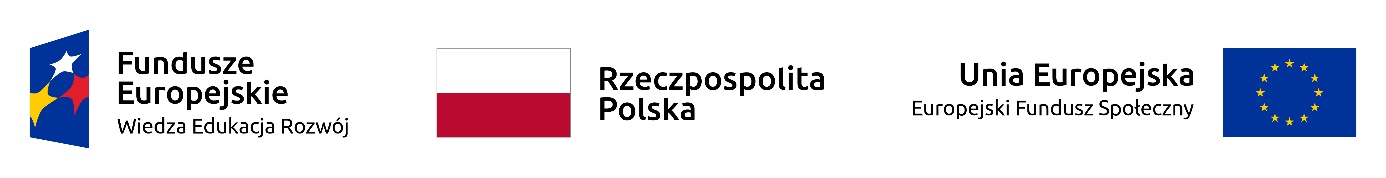 I. ZamawiającyUniwersytet im Adama Mickiewicza w PoznaniuUl. Wieniawskiego 161-712 PoznańII. Tryb udzielenia zamówieniaDo udzielenia przedmiotowego zamówienia stosuje się przepisy  Ustawy z dnia 29 stycznia 2004 roku Prawo zamówień publicznych, zwanej w skrócie „P.z.p” oraz w sprawach nieuregulowanych ustawą, Kodeks cywilny.Postępowanie prowadzone jest w trybie: przetarg nieograniczony –art. 39 P.z.p. o wartości równej lub przekraczającej kwotę określoną w przepisach wydanych na podstawie art. 11 ust. 8 Pzp.III. Opis przedmiotu zamówieniaPrzedmiotem zamówienia jest dostawa sprzętu komputerowego – III partie. Nazwy i kody stosowane we Wspólnym Słowniku Zamówień – CPV 30200000-0 Szczegółowy opis przedmiotu zamówienia został zawarty w Załączniku A do niniejszej SIWZ.4. Wykonawca dostarczy przedmiot zamówienia na własny koszt i ryzyko w miejscach określonych przez Zamawiającego. 5.  Transport krajowy i zagraniczny wraz z ubezpieczeniem, wszelkie opłaty celne, skarbowe oraz       wszelkie inne opłaty - po stronie Wykonawcy.6. Wykonawca dołączy do oferty opis techniczny oferowanego przedmiotu zamówienia zawierający       wszelkie niezbędne informacje umożliwiające ocenę zgodności oferty z opisem przedmiotu  zamówienia – załącznik nr A do SIWZ (tj. w szczególności karty katalogowe oferowanych urządzeń, foldery informacyjne, zestawienie zawierające określenie producenta i modelu oferowanych urządzeń, konfiguracji i parametrów w języku polskim itp.).7. Warunki minimalne gwarancji i serwisu - zgodnie ze szczegółowym opisem przedmiotu zamówienia      stanowiącym załącznik nr A do niniejszej SIWZ.8. W okresie gwarancyjnym wykonawca zobowiązuje się zapewnić ciągłość pracy urządzeń:- Czas reakcji serwisu - zgodnie ze szczegółowym opisem przedmiotu zamówienia stanowiącym załącznik A do niniejszej SIWZ;-  Czas naprawy od momentu zgłoszenia - zgodnie ze szczegółowym opisem przedmiotu zamówienia     stanowiącym załącznik A do niniejszej SIWZ;  - Okres gwarancji będzie automatycznie przedłużany o czas trwania zgłoszonych awarii urządzeń.  9. Zamawiający dopuszcza składanie ofert równoważnych. Wykonawca może zaoferować sprzęt o takich samych lub lepszych parametrach technicznych, jakościowych, funkcjonalnych, spełniający minimalne parametry określone przez Zamawiającego w załączniku nr A do SIWZ. W przypadku, gdy w opisie przedmiotu zamówienia znajdują się znaki towarowe Wykonawca może zaoferować asortyment równoważny nie gorszy niż asortyment wskazany przez Zamawiającego.Zamawiający zastrzega, że wszystkie ewentualnie podane w SIWZ bądź innym integralnym z SIWZ dokumencie, nazwy własne materiałów (wyrobów) nie mają na celu naruszenia art.29 i art.7 ustawy Pzp, a mają jedynie za zadanie sprecyzowanie oczekiwań jakościowych i technologicznych Zamawiającego. Należy rozumieć to jako określenie wymaganych minimalnych parametrów użytkowych, funkcjonalnych i technicznych lub standardów jakościowych.10. Dostarczony sprzęt musi być fabrycznie nowy, tzn. nie używany przed dniem dostawy oraz nie pokazywany na konferencjach i imprezach targowych, ani używany w podobny sposób.11. Zamawiający nie dopuszcza możliwości złożenia oferty wariantowej.12. Zamawiający dopuszcza możliwość składania ofert częściowych. 13. Zamawiający nie przewiduje udzielania zamówień uzupełniających, o których mowa w art. 67 ust. 1 pkt 6 i 7 P.z.p. 14. Zamawiający nie przewiduje wyboru najkorzystniejszej oferty z zastosowaniem aukcji elektronicznej.15. Wykonawca jest zobowiązany wskazać w formularzu ofertowym część zamówienia, której wykonanie  zamierza powierzyć podwykonawcom.16. Projekt współfinansowany ze środków Unii Europejskiej w ramach Europejskiego Funduszu Społecznego, Fundusze Europejskie, Wiedza Edukacja Rozwój – dotyczy partii III.IV. Termin i miejsce wykonania zamówieniaSprzęt ze stawka VAT 23% -  max. do  21 dni  od daty zawarcia umowy, Sprzęt ze stawka VAT 0% - dotyczy partii II poz. 1 i 2 -  max do 21 dni od daty zawarcia umowy i otrzymania przez Wykonawcę odpowiedniego zamówienia wraz z potwierdzeniem właściwego organu nadzorującego Zamawiającego zgodnie z art. 83 ust. 14 pkt 1 w związku z art. 83 ust.1 pkt 26 lit.a) ustawy z dnia 11 marca 2004 r. o podatku od towarów i usług (Dz. U. z 2018r poz. 2174 ze zm.)Miejsce realizacji zamówienia: Poznań  UWAGA: Termin realizacji zamówienia  stanowi  jedno z kryterium oceny ofert.V. Warunki udziału w postępowaniu oraz opis sposobu dokonywania oceny spełniania tych warunków1. O udział w postępowaniu mogą ubiegać się Wykonawcy, którzy: 1.1 nie podlegają wykluczeniu na podstawie art. 24 ust. 1 pkt. 12- 23 w zw. z art. 24 ust. 7 oraz na podstawie art. 24 ust. 5 pkt. 1, 5, 6 i 7 ustawy Prawo zamówień publicznych. spełniają warunki udziału w postępowaniu dotyczące: a. sytuacji ekonomicznej lub finansowej. Wykonawca spełni warunek jeżeli wykaże, że posiada na rachunku bankowym środki finansowe lub posiada zdolność kredytową w wysokości nie mniejszej niż:dla partii I – 10.000,00 zł, partii II – 25.000,00 zł, partii III – 7.000,00 zł.b. zdolności technicznej lub zawodowej. Wykonawca spełni warunek jeżeli wykaże, że w okresie ostatnich trzech lat, a jeżeli okres prowadzenia działalności jest krótszy – w tym okresie, przed upływem terminu składania ofert wykonali, a w przypadku świadczeń okresowych lub ciągłych również wykonują, co najmniej: jedną dostawę odpowiadającą swoim rodzajem przedmiotowi niniejszego zamówienia o wartości brutto co najmniej  dla partii I – 10.000,00 zł, partii II – 25.000,00 zł, partii III – 7.000,00 zł. 2. Zamawiający może na każdym etapie postępowania uznać, że wykonawca nie posiada wymaganych zdolności, jeżeli zaangażowanie zasobów technicznych lub zawodowych wykonawcy w inne przedsięwzięcia gospodarcze będzie mieć negatywny wpływ na realizację zamówienia.  3. W przypadku Wykonawców wspólnie ubiegających się o udzielenie zamówienia wymaga się, aby przynajmniej jeden spełniał warunki określone w pkt. V.1.2) tj. wszystkie ww. warunki muszą być spełnione, ale niekoniecznie przez każdego z Wykonawców. Ocena spełniania warunków udziału w postępowaniu dla Wykonawców wspólnie ubiegających się o udzielenie zamówienia będzie dla nich dokonywana łącznie. Żaden z Wykonawców nie może podlegać wykluczeniu na podstawie art. 24 Pzp.4.  Poleganie na zasobach podmiotów trzecich: Wykonawca może w celu potwierdzenia spełniania warunków udziału w  
postępowaniu, w stosownych sytuacjach oraz w odniesieniu do konkretnego zamówienia, lub jego części, polegać na zdolnościach technicznych lub zawodowych lub sytuacji finansowej lub ekonomicznej innych podmiotów, niezależnie od charakteru  prawnego łączących go z nim stosunków prawnych.  Wykonawca, który polega na zdolnościach lub sytuacji innych podmiotów, musi  
udowodnić zamawiającemu, że realizując zamówienie, będzie dysponował  
niezbędnymi zasobami tych podmiotów, w szczególności przedstawiając  
zobowiązanie tych podmiotów do oddania mu do dyspozycji niezbędnych  
zasobów na potrzeby realizacji zamówienia, które stanowi załącznik nr 5 niniejszej SIWZ. Z zobowiązania potwierdzającego udostepnienie zasobów przez inne podmioty musi bezspornie i jednoznacznie wynikać w szczególności: a) zakres dostępnych wykonawcy zasobów innego podmiotu; b) sposób wykorzystania zasobów innego podmiotu, przez wykonawcę, przy wykonywaniu zamówienia publicznego; c) zakres i okres udziału innego podmiotu przy wykonywaniu zamówienia; d) czy podmiot, na zdolnościach którego wykonawca polega w odniesieniu do warunków udziału w postepowaniu dotyczących wykształcenia, kwalifikacji zawodowych lub doświadczenia, zrealizuje roboty budowlane lub usługi, których wskazane zdolności dotyczą.  W odniesieniu do warunków dotyczących wykształcenia, kwalifikacji zawodowych lub 
doświadczenia, wykonawcy mogą polegać na zdolnościach innych podmiotów, jeśli  
podmioty te zrealizują roboty budowlane lub usługi, do realizacji których te zdolności 
są wymagane.  Wykonawca, który polega na sytuacji finansowej lub ekonomicznej innych podmiotów, odpowiada solidarnie z podmiotem, który zobowiązał się do udostepnienia zasobów, za szkodę poniesioną przez zamawiającego powstała wskutek nieudostępnienia chyba że za nieudostępnienie zasobów nie ponosi winy. Zamawiający oceni, czy udostępniane wykonawcy przez inne podmioty zdolności techniczne lub zawodowe lub ich sytuacja finansowa lub ekonomiczna, pozwalają na  wykazanie przez wykonawcę spełniania warunków udziału w postępowaniu oraz  zbada, czy nie zachodzą wobec tego podmiotu podstawy wykluczenia, o których  mowa wart. 24 ust. 1 pkt 13-22 i ust. 5 pkt. 1, 3 i 8 ustawy Pzp.  Jeżeli zdolności techniczne lub zawodowe lub sytuacja ekonomiczna lub finansowa, podmiotu, o którym mowa w pkt. 4.a), nie potwierdzają spełnienia przez wykonawcę warunków udziału w postępowaniu lub zachodzą wobec tych podmiotów podstawy wykluczenia, zamawiający żąda, aby wykonawca w terminie określonym przez zamawiającego: 1) zastąpił ten podmiot innym podmiotem lub podmiotami lub 2) zobowiązał się do osobistego wykonania odpowiedniej części zamówienia, jeżeli wykaże zdolności techniczne lub zawodowe lub sytuację finansową lub ekonomiczną, o których mowa w ust. 1. Wykonawca, który powołuje się na zasoby innych podmiotów, w celu wykazania braku  istnienia wobec nich podstaw wykluczenia oraz spełniania, w zakresie, w jakim  powołuje się na ich zasoby, warunków udziału w postępowaniu składa JEDZ dotyczący tych podmiotów.  Jednocześnie, Zamawiający żąda od wykonawcy, który polega na zdolnościach lub  sytuacji innych podmiotów na  zasadach określonych wart. 22a ustawy, przedstawia w  odniesieniu do tych podmiotów dokumenty wymienione w Rozdziale VI ust. 4 SIWZ.     Jeżeli zmiana albo rezygnacja z podwykonawcy dotyczy podmiotu, na którego zasoby wykonawca powoływał się, na zasadach określonych w art. 22a ust. 1, w celu wykazania spełniania warunków udziału w postępowaniu lub kryteriów selekcji, wykonawca jest obowiązany wykazać zamawiającemu, że proponowany inny podwykonawca lub wykonawca samodzielnie spełnia je w stopniu nie mniejszym niż podwykonawca, na którego zasoby wykonawca powoływał się w trakcie postępowania o udzielenie zamówienia. Va Podstawy wykluczenia, o których mowa w art. 24 ust. 5 Pzp. Zamawiający przewiduje wykluczenie Wykonawcy na podstawie przesłanek wymienionych w art. 24 ust. 5 Pzp.:w stosunku do którego otwarto likwidację, w zatwierdzonym przez sąd układzie w postępowaniu restrukturyzacyjnym jest przewidziane zaspokojenie wierzycieli przez likwidację jego majątku lub sąd zarządził likwidację jego majątku w trybie art. 332 ust. 1 ustawy z dnia 15 maja 2015 r. – Prawo restrukturyzacyjne (Dz. U. z 2016r. poz. 1574, 1579, 1948 i 2260) lub którego upadłość ogłoszono, z wyjątkiem wykonawcy, który po ogłoszeniu upadłości zawarł układ zatwierdzony prawomocnym postanowieniem sądu, jeżeli układ nie przewiduje zaspokojenia wierzycieli przez likwidację majątku upadłego, chyba że sąd zarządził likwidację jego majątku w trybie art. 366 ust. 1 ustawy z dnia 28 lutego 2003 r. – Prawo upadłościowe (Dz. U. z 2016r. poz. 2171, 2260 i 2261 oraz z 2017 poz.791); będącego osobą fizyczną, którego prawomocnie skazano za wykroczenie przeciwko prawom pracownika lub wykroczenie przeciwko środowisku, jeżeli za jego popełnienie wymierzono karę aresztu, ograniczenia wolności lub karę grzywny nie niższą niż 3000 złotych;jeżeli urzędującego członka jego organu zarządzającego lub nadzorczego, wspólnika spółki w spółce jawnej lub partnerskiej albo komplementariusza w spółce komandytowej lub komandytowo-akcyjnej lub prokurenta prawomocnie skazano za wykroczenie, o którym mowa w pkt b);wobec którego wydano ostateczną decyzję administracyjną o naruszeniu obowiązków wynikających z przepisów prawa pracy, prawa ochrony środowiska lub przepisów o zabezpieczeniu społecznym, jeżeli wymierzono tą decyzją karę pieniężną nie niższą niż 3000 złotych. 2.   Procedura self-cleaning: Wykonawca, który podlega wykluczeniu na podstawie art. 24 ust. 1 pkt 13 i 14 oraz 16-20 i ust. 5 pkt 1,3,8 ustawy Pzp, może przedstawić dowody na to, że podjęte przez niego środki są wystarczające do wykazania jego rzetelności, w szczególności udowodnić naprawienie szkody wyrządzonej przestępstwem lub przestępstwem skarbowym, zadośćuczynienie pieniężne za doznaną krzywdę lub naprawienie szkody, wyczerpujące wyjaśnienie stanu faktycznego oraz współpracę z organami ścigania oraz podjęcie konkretnych środków technicznych, organizacyjnych i kadrowych, które są odpowiednie dla zapobiegania dalszym przestępstwom lub przestępstwom skarbowym lub nieprawidłowemu postępowaniu wykonawcy. Powyższego, nie stosuje się, jeżeli wobec wykonawcy, będącego podmiotem zbiorowym, orzeczono prawomocnym wyrokiem sądu zakaz ubiegania się o udzielenie zamówienia oraz nie upłynął określony w tym wyroku okres obowiązywania tego zakazu.  VI. Wykaz oświadczeń lub dokumentów, potwierdzających spełnienie warunków udziału w postępowaniu oraz brak podstaw wykluczenia. Zamawiający informuje, iż na podstawie art. 24 aa ustawy Prawo zamówień publicznych najpierw dokona oceny ofert a następnie zbada czy wykonawca, którego oferta została oceniona jako najkorzystniejsza, nie podlega wykluczeniu z udziału z postępowania oraz spełnia warunki udziału w postępowaniu.1. Oferta musi zawierać następujące oświadczenia i dokumenty: 1.1. Formularz ofertowy [wg Załącznika nr 1 do SIWZ] Jeżeli o udzielenie zamówienia wykonawcy ubiegają się wspólnie – dokument ten podpisuje pełnomocnik.Forma dokumentu: Oryginał w postaci dokumentu elektronicznego, opatrzonego kwalifikowanym podpisem elektronicznym. 1.2. Formularz cenowy [wg Załącznika nr 2 do SIWZ] Jeżeli o udzielenie zamówienia wykonawcy ubiegają się wspólnie – dokument ten podpisuje pełnomocnik. Forma dokumentu: Oryginał w postaci dokumentu elektronicznego opatrzonego kwalifikowanym podpisem elektronicznym. Zamawiający nie dopuszcza możliwości złożenia skanu oferty opatrzonej kwalifikowanym podpisem elektronicznym. 1.3. Wykonawca składa oświadczenie w formie dokumentu JEDZ w zakresie w nim określonym podpisany kwalifikowanym podpisem elektronicznym.Zamawiający informuje, że Wykonawca przy wypełnieniu formularza JEDZ może wykorzystać również narzędzie dostępne na stronie ec.europa.eu/growth/tools-databases/espd Dokładne informacje zostały zawarte w załączniku nr 3 do SIWZ.W przypadku składania oferty przez wykonawców wspólnie ubiegających się o udzielenie zamówienia dokument JEDZ składany jest przez każdego z członków konsorcjum;  w przypadku polegania na zasobach podmiotów trzecich dokument JEDZ składany jest również przez te podmioty.Forma dokumentu: Wykonawca składa oświadczenie JEDZ w postaci dokumentu elektronicznego opatrzonego kwalifikowanym podpisem elektronicznym. Zamawiający nie dopuszcza możliwości złożenia skanu oświadczenia opatrzonego kwalifikowanym podpisem elektronicznym.Zobowiązanie do oddania do dyspozycji Wykonawcy niezbędnych zasobów o którym mowa w art. 22a ust. 2 ustawy Pzp na  potrzeby realizacji zamówienia – załącznik nr 5a do SIWZ (jeżeli dotyczy) UWAGA: niniejsze zobowiązanie składa każdy podmiot na zasobach, którego Wykonawca polega wskazując spełnianie warunków udziału w postepowaniu, a które to podmioty będą brały udział w realizacji zamówienia. Forma dokumentu: Oryginał w postaci dokumentu elektronicznego, opatrzony kwalifikowanym  podpisem elektronicznym lub elektroniczna kopia dokumentu poświadczona za zgodność z oryginałem przez podmiot udostępniający zasoby.  1.5. Potwierdzenie wniesienia wadium (jeżeli wadium wniesione jest w formie innej niż pieniężna).1.6. pełnomocnictwo jeżeli Wykonawcy wspólnie ubiegają się o zamówienie,  jeżeli Wykonawcę reprezentuje pełnomocnik (jeżeli dotyczy).Forma dokumentu: Oryginał w postaci dokumentu elektronicznego lub elektroniczna kopia dokumentu poświadczona notarialnie za zgodność z oryginałem opatrzona kwalifikowanym podpisem elektronicznym1.7. Opis techniczny oferowanego przedmiotu zamówienia  zawierający wszelkie niezbędne informacje umożliwiające ocenę zgodności oferty z  opisem przedmiotu zamówienia – załącznik nr A do SIWZ (tj. zestawienie nazw własnych, konfiguracji i parametrów oraz producentów urządzeń 
i oprogramowania w języku polskim itp.). Forma dokumentu: Oryginał w postaci dokumentu elektronicznego lub elektroniczna kopia dokumentu poświadczona za zgodność z oryginałem przez Wykonawcę  2. Zamawiający przed udzieleniem zamówienia, wezwie Wykonawcę, którego oferta została najwyżej oceniona, do złożenia w wyznaczonym, nie krótszym niż 10 dni, terminie aktualnych na dzień złożenia następujących oświadczeń lub dokumentów:  Dokumenty potwierdzające spełnianie warunków udziału w postepowaniu:informacja banku lub spółdzielczej kasy oszczędnościowo-kredytowej potwierdzająca wysokość posiadanych środków finansowych lub zdolność kredytową wykonawcy, w okresie nie wcześniejszym niż 1 miesiąc przed upływem terminu składania ofert – informacja potwierdzająca posiadanie środków w kwocie co najmniej: dla Partii I - 10.000,00 zł, dla Partii II - 25.000,00 zł, dla Partii III – 7.000,00 zł.  Forma dokumentu: Oryginał w postaci dokumentu elektronicznego lub elektroniczna kopia dokumentu poświadczona za zgodność z oryginałem przez Wykonawcę.wykaz dostaw wykonanych, a w przypadku świadczeń okresowych lub ciągłych również wykonywanych, w okresie ostatnich 3 lat przed upływem terminu składania ofert albo wniosków o dopuszczenie do udziału w postępowaniu, a jeżeli okres prowadzenia działalności jest krótszy – w tym okresie, wraz z podaniem ich wartości, przedmiotu, dat wykonania i podmiotów, na rzecz których dostawy lub usługi zostały wykonane, oraz załączeniem dowodów określających czy te dostawy lub usługi zostały wykonane lub są wykonywane należycie, przy czym dowodami, o których mowa, są referencje bądź inne dokumenty wystawione przez podmiot, na rzecz którego dostawy lub usługi były wykonywane, a w przypadku świadczeń okresowych lub ciągłych są wykonywane, a jeżeli z uzasadnionej przy-czyny o obiektywnym charakterze wykonawca nie jest w stanie uzyskać tych dokumentów – oświadczenie wykonawcy; w przypadku świadczeń okresowych lub ciągłych nadal wykonywanych referencje bądź inne dokumenty potwierdzające ich należyte wykonywanie powinny być wydane nie wcześniej niż 3 miesiące przed upływem terminu składania ofert albo wniosków o dopuszczenie do udziału w postępowaniu -  co najmniej: jedną dostawę odpowiadającą swoim rodzajem przedmiotowi niniejszego zamówienia o wartości brutto co najmniej dla partii I - 10.000,00 zł, partii II – 25.000,00 zł, partii III – 7.000,00 zł.    Na każdą część należy złożyć oddzielny wykaz.	Forma dokumentu: Oryginał w postaci dokumentu elektronicznego lub elektroniczna kopia dokumentu poświadczona za zgodność z oryginałem przez Wykonawcę.Dokumenty potwierdzające brak podstaw do wykluczenia:Jeżeli wykonawca powołuje się przy wykazywaniu spełniania warunków udziału w postepowaniu na zasoby innych podmiotów – przedkłada także dokumenty dotyczące tego podmiotuOdpis z właściwego rejestru lub z centralnej ewidencji i informacji o działalności gospodarczej, jeżeli odrębne przepisy wymagają wpisu do rejestru lub ewidencji, w celu potwierdzenia braku podstaw wykluczenia na podstawie art. 24 ust. 5 pkt 1 ustawy.     Jeżeli o udzielenie zamówienia wykonawcy ubiegają się wspólnie - dokument winien złożyć każdy z wykonawców. informacji z Krajowego Rejestru Karnego w zakresie określonym w art. 24 ust. 1 pkt 13, 14 i 21 ustawy, wystawionej nie wcześniej niż 6 miesięcy przed upływem terminu składania ofert. Forma dokumentu: Oryginał w postaci dokumentu elektronicznego lub elektroniczna kopia dokumentu poświadczona za zgodność z oryginałem przez Wykonawcę.     Uwaga! w art. 24 ust. 1 pkt 14 i art. 24 ust. 5 pkt 6 mowa jest o urzędującym członku organu zarządzającego lub nadzorczego, wspólniku spółki  w spółce jawnej lub partnerskiej albo komplementariuszu w spółce komandytowej lub komandytowo-akcyjnej lub prokurencie.      Zaleca się przygotowanie dwóch dokumentów, jednego dla zamawiającego z pełnymi danymi, drugiego zanonimizowanego, z ukrytymi danymi wrażliwymi do ewentualnego udostępnienia innym wykonawcom.oświadczenia wykonawcy o braku wydania wobec niego prawomocnego wyroku sądu lub ostatecznej decyzji administracyjnej o zaleganiu z uiszczaniem podatków, opłat lub składek na ubezpieczenia społeczne lub zdrowotne albo - w przypadku wydania takiego wyroku lub decyzji - dokumentów potwierdzających dokonanie płatności tych należności wraz z ewentualnymi odsetkami lub grzywnami lub zawarcie wiążącego porozumienia w sprawie spłat tych należności – zgodnie z Załącznikiem nr 3 do SIWZ.;     Forma dokumentu: Oryginał w postaci dokumentu elektronicznego lub elektroniczna kopia dokumentu poświadczona za zgodność z oryginałem przez Wykonawcę.oświadczenia wykonawcy o braku wydania prawomocnego wyroku sądu skazującego za wykroczenie na karę ograniczenia wolności lub grzywny w zakresie określonym przez zamawiającego na podstawie art. 24 ust. 5 pkt. 5-6 ustawy – zgodnie z Załącznikiem nr 3 do SIWZ.;      Forma dokumentu: Oryginał w postaci dokumentu elektronicznego lub elektroniczna kopia dokumentu poświadczona za zgodność z oryginałem przez Wykonawcę.oświadczenia Wykonawcy o braku wydania wobec niego ostatecznej decyzji administracyjnej o naruszeniu obowiązków wynikających z przepisów prawa pracy, prawa ochrony środowiska lub przepisów o zabezpieczeniu społecznym w zakresie określonym przez zamawiającego na podstawie art. 24 ust. 5 pkt. 7 ustawy – zgodnie z Załącznikiem nr 3 do SIWZ.; Forma dokumentu: Oryginał w postaci dokumentu elektronicznego lub elektroniczna kopia dokumentu poświadczona za zgodność z oryginałem przez Wykonawcę. oświadczenia wykonawcy o braku orzeczenia wobec niego tytułem środka zapobiegawczego zakazu  ubiegania się o zamówienia publiczne – zgodnie z Załącznikiem nr 3 do SIWZ.;UWAGA:  Wykonawca przesyłając Zamawiającemu dokument zawierający dane osobowe winien przygotować 2 pliki-  1 dla zamawiającego , 2 –  odpowiednio zanimizowany w celu ewentualnego dalszego udostępniania.3. Wykonawca w terminie 3 dni od dnia zamieszczenia na stronie internetowej informacji, o której mowa w art. 86 ust. 3 Pzp, przekaże Zamawiającemu oświadczenie o przynależności lub braku przynależności do tej samej grupy kapitałowej, o której mowa w art. 24 ust. 1 pkt. 23 Pzp. Wraz ze złożeniem oświadczenia, wykonawca może przedstawić dowody, że powiązania z innym wykonawca nie prowadzą do zakłócenia konkurencji w postępowaniu o udzielenie zamówienia publicznego Forma dokumentu: Oryginał w postaci dokumentu elektronicznego opatrzony kwalifikowanym podpisem elektronicznym lub elektroniczna kopia dokumentu opatrzona kwalifikowanym podpisem elektronicznym.4. W zakresie nieuregulowanym w SIWZ, zastosowanie mają postanowienia rozporządzenia Ministra Rozwoju z dnia 26 lipca 2016 roku, w sprawie rodzajów dokumentów, jakich może żądać Zamawiający od wykonawców oraz form, w jakich mogą być składane.  5. Jeżeli wykonawca nie złoży oświadczeń lub dokumentów potwierdzających okoliczności, o których mowa w art. 25 ust. 1 Pzp, lub innych dokumentów niezbędnych do prowadzenia postępowania, oświadczenia lub dokumenty są niekompletne, zawierają błędy lub budzą wskazane przez zamawiającego wątpliwości, zamawiający wezwie do ich złożenia, uzupełnienia lub poprawienia w terminie przez siebie wskazanym chyba że mimo ich złożenia oferta wykonawcy podlegałaby odrzuceniu albo konieczne byłoby unieważnienie postępowania.  6. Wykonawca zagraniczny6.1. Jeżeli Wykonawca ma siedzibę lub miejsce zamieszkania poza terytorium Rzeczypospolitej Polskiej, zamiast dokumentów, o których mowa w rozdz. VI. ust. 5 pkt d SIWZ, składa informację z odpowiedniego rejestru albo, w przypadku braku takiego rejestru, inny równoważny dokument wydany przez właściwy organ sądowy lub administracyjny kraju, w którym wykonawca ma siedzibę lub miejsce  zamieszkania  lub  miejsce  zamieszkania  ma  osoba,  której  dotyczy  informacja  albo  dokument, w zakresie określonym w art. 24 ust. 1 pkt 13, 14 i 21.6.2. Jeżeli w kraju, w którym wykonawca ma siedzibę lub miejsce zamieszkania lub miejsce zamieszkania ma osoba, której dokument dotyczy, nie wydaje się dokumentów, o których mowa w ust. 1, zastępuje się je dokumentem zawierającym odpowiednio oświadczenie wykonawcy, ze wskazaniem osoby albo osób uprawnionych do jego reprezentacji, lub oświadczenie osoby, której dokument miał dotyczyć, złożone przed notariuszem lub przed organem sądowym, administracyjnym albo organem samorządu zawodowego lub gospodarczego właściwym ze względu na siedzibę lub miejsce zamieszkania wykonawcy lub miejsce zamieszkania tej osoby.6.3. Dokumenty te powinny być wystawione nie wcześniej niż 6 miesięcy przed upływem  terminu składania ofert.7. Jeżeli Wykonawca mający siedzibę na terytorium Rzeczypospolitej Polskiej, w odniesieniu do osoby mającej miejsce zamieszkania poza terytorium Rzeczypospolitej Polskiej, której dotyczy dokument    wymagany w rozdz. VI ust. 5 pkt d SIWZ, składa dokument, o którym mowa w § 7 ust. 1 pkt 1, rozporządzenia Ministra Rozwoju z dnia 26 lipca 2016 r. w sprawie rodzajów dokumentów, jakich może żądać zamawiający od wykonawcy w postępowaniu o udzielenie zamówienia (Dz. U. z 2016 r., poz. 1126), w zakresie określonym w art. 24 ust. 1 pkt 14 i 21 ustawy. Jeżeli w kraju, w którym miejsce zamieszkania ma osoba, której dokument miał dotyczyć, nie wydaje się  takich dokumentów, zastępuje się go dokumentem zawierającym oświadczenie tej osoby złożonym przed notariuszem lub przed organem sądowym, administracyjnym albo organem samorządu zawodowego lub gospodarczego właściwym ze względu na miejsce zamieszkania tej osoby. Dokumenty te powinny być wystawione nie wcześniej niż 6 miesięcy przed upływem terminu składania ofert.8. Forma dokumentów: a) Oferta (wraz z formularzem cenowym) i oświadczenia JEDZ Wykonawca jest zobowiązany złożyć pod rygorem nieważności w postaci dokumentu elektronicznego opatrzonego kwalifikowanym podpisem elektronicznym. b) Pełnomocnictwo musi być złożone w oryginale w postaci dokumentu elektronicznego podpisanego przy użyciu kwalifikowanego podpisu elektronicznego lub elektronicznej kopii notarialnie poświadczonej. c) Pozostałe dokumenty, należy złożyć w formie oryginału dokumentu elektronicznego  podpisanego przy użyciu kwalifikowanego podpisu elektronicznego lub w elektronicznej kopii poświadczonej za zgodność z oryginałem przy użyciu kwalifikowanego podpisu elektronicznego. d) Poświadczenia za zgodność z oryginałem dokonuje odpowiednio wykonawca, podmiot, na którego zdolnościach lub sytuacji polega wykonawca, wykonawcy wspólnie ubiegający się o udzielenie zamówienia publicznego albo podwykonawca, w zakresie dokumentów, które każdego z nich dotyczą. Poświadczenie za zgodność z oryginałem elektronicznej kopii dokumentu lub oświadczenia następuje przy użyciu kwalifikowanego podpisu elektronicznego. e) Zamawiający może żądać przedstawienia oryginału lub notarialnie potwierdzonej kopii dokumentu lub oświadczenia, wyłącznie wtedy, gdy złożona przez Wykonawcę kopia dokumentu jest nieczytelna lub budzi wątpliwości, co do jej prawdziwości.Dokumenty składane są w formie oryginału lub kopii podpisane kwalifikowanym podpisem elektronicznym przez Wykonawcę Dokumenty i oświadczenia sporządzone w języku obcym są składane wraz z tłumaczeniem na język polski.VII. Informacja o sposobie porozumiewania się Zamawiającego z Wykonawcami oraz przekazywania oświadczeń i dokumentów, a także wskazanie osób uprawnionych do porozumiewania się z Wykonawcami.  W niniejszym postępowaniu komunikacja między Zamawiającym a Wykonawcami odbywa się przy użyciu środków komunikacji elektronicznej w rozumieniu ustawy z dnia 18 lipca 2002 r. o świadczeniu usług drogą elektroniczną (t.j. Dz. U. z 2017r. poz. 1219 z późn. zm.), z zastrzeżeniem wymogów określonych poniżej.Środkiem komunikacji elektronicznej w postępowaniu, jest platforma on-line działająca pod adresem https://e-ProPublico.pl/ (dalej jako: ”Platforma”). oraz poczta elektroniczna (dzpuam@amu.edu.pl; paweld@amu.edu.pl). Osobą uprawnioną przez Zamawiającego do porozumiewania się z Wykonawcami jest w kwestiach formalnych – Paweł Dąbrowski, dzpuam@amu.edu.pl, paweld@amu.edu.pl,   Postępowanie prowadzone jest na Platformie pod nazwą: „dostawa sprzętu komputerowego – III partie” – znak sprawy: ZP/3628/D/19Korzystanie z Platformy przez Wykonawcę jest bezpłatne.Wykonawca przystępując do postępowania o udzielenie zamówienia publicznego, akceptuje warunki korzystania z Platformy określone w Regulaminie zamieszczonym na stronie internetowej dzp https://e-ProPublico.pl/ oraz uznaje go za wiążący.Zamawiający określa następujące wymagania sprzętowo – aplikacyjne pozwalające na korzystanie z Platformy:Stały dostęp do sieci Internet,posiadanie dowolnej i aktywnej skrzynki poczty elektronicznej (e-mail),komputer z zainstalowanym systemem operacyjnym Windows 7 (lub nowszym) albo Linux,zainstalowana dowolna przeglądarka internetowa - Platforma współpracuje  z najnowszymi, stabilnymi wersjami wszystkich głównych przeglądarek internetowych (Internet Explorer 10+, Microsoft Edge, Mozilla Firefox, Google Chrome, Opera),włączona obsługa JavaScript oraz Cookies.Zamawiający dopuszcza następujący format przesyłanych danych: - oferta i oświadczenie JEDZ : pliki o wielkości do 20 MB w formatach: Zamawiający zaleca przesyłanie plików w formacie pdf. - dla pozostałych dokumentów (innych niż oferta i JEDZ): pliki o wielkości do 20 MB w formatach: .pdf, .doc, .docx., .xlsx, .xml. Zamawiający zaleca przesyłanie plików w formacie pdf. Zamawiający, zgodnie z § 4 Rozporządzenia Prezesa Rady Ministrów w sprawie użycia środków komunikacji elektronicznej w postępowaniu o udzielenie zamówienia publicznego oraz udostępnienia i przechowywania dokumentów elektronicznych (Dz. U. z 2017 r. poz. 1320) określa dopuszczalny format kwalifikowanego podpisu elektronicznego jako:dokumenty sporządzone i przesłane w formacie .pdf należy podpisywać kwalifikowanym podpisem elektronicznym w formacie PAdES;dokumenty sporządzone i przesłane w formacie innym niż .pdf (np.: .doc, .docx, .xlsx, .xml) należy podpisywać kwalifikowanym podpisem elektronicznym w formacie XAdES.Zamawiający określa następujące informacje na temat kodowania i czasu odbioru danych:Załączony i przesłany przez Wykonawcę za pomocą Platformy plik oferty wraz z załącznikami, nie jest dostępny dla Zamawiającego i przechowywany jest na serwerach Platformy w formie zaszyfrowanej. Zamawiający otrzyma dostęp do pliku dopiero po upływie terminu otwarcia ofert.  Oznaczenie czasu odbioru danych przez Platformę stanowi przyporządkowaną do dokumentu elektronicznego datę oraz dokładny czas (hh:mm:ss), widoczne przy  wysłanym dokumencie w kolumnie „Data przesłania”.O terminie przesłania decyduje czas pełnego przeprocesowania transakcji pliku na Platformie. Komunikacja między Zamawiającym a Wykonawcami, w tym wszelkie oświadczenia, wnioski, zawiadomienia oraz informacje (inne niż oferta oraz JEDZ), przekazywane są w formie elektronicznej za pośrednictwem Platformy na karcie ”Wiadomości” Za datę wpływu oświadczeń, wniosków, zawiadomień oraz informacji przyjmuje się datę ich zamieszczenia na Platformie.Zamawiający dopuszcza również możliwość komunikowania się za pomocą poczty elektronicznej, email: paweld@amu.edu.pl Jeżeli Zamawiający lub Wykonawca przekazują oświadczenia, wnioski, zawiadomienia przy użyciu środków komunikacji elektronicznej w rozumieniu ustawy z dnia 18 lipca 2002 r. o świadczeniu usług drogą elektroniczną (t.j. Dz. U. z 2017r. poz. 1219 z późn. zm.), każda ze stron na żądanie drugiej strony niezwłocznie potwierdza fakt ich otrzymania. Sposób sporządzenia dokumentów elektronicznych, oświadczeń lub elektronicznych kopii dokumentów lub oświadczeń musi być zgody z wymaganiami określonymi w rozporządzeniu Prezesa Rady Ministrów z dnia 27 czerwca 2017 r. (Dz.U. 2017 , poz. 1320 z późn.zm.) w sprawie użycia środków komunikacji elektronicznej w postępowaniu o udzielenie zamówienia publicznego oraz udostępniania i przechowywania dokumentów elektronicznych oraz rozporządzeniu Ministra Rozwoju z dnia 26 lipca 2016 r. w sprawie rodzajów dokumentów, jakich może żądać zamawiający od wykonawcy w postępowaniu o udzielenie zamówienia wraz ze zmianami wynikającymi z Rozporządzenia Ministra Przedsiębiorczości i Technologii z dnia 16 października 2018r. (Dz.U. z 2018 r., poz. 1993), zmieniającego ww. Rozporządzenie. Wykonawca może zwrócić się do Zamawiającego o wyjaśnienie treści niniejszej SIWZ. Wniosek należy przesłać za pośrednictwem platformy na karcie „Wiadomości” lub za pośrednictwem poczty elektronicznej, na email, o którym mowa w ust. 12. Jeżeli wniosek o wyjaśnienie treści SIWZ wpłynie do Zamawiającego nie później niż do końca dnia, w którym upływa połowa terminu składania ofert, Zamawiający udzieli wyjaśnień niezwłocznie, jednak nie później niż na 6 dni przed upływem terminu składania ofert. Jeżeli wniosek o wyjaśnienie treści SIWZ wpłynie po upływie terminu, o którym mowa powyżej, lub dotyczy udzielonych wyjaśnień, Zamawiający może udzielić wyjaśnień albo pozostawić wniosek bez rozpoznania.Przedłużenie terminu składania ofert nie wpływa na bieg terminu składania wniosku,  o wyjaśnienie treści SIWZ.  W przypadku rozbieżności pomiędzy treścią niniejszej SIWZ, a treścią udzielonych odpowiedzi, jako obowiązującą należy przyjąć treść pisma zawierającego późniejsze oświadczenie Zamawiającego. Specyfikacja istotnych warunków zamówienia, informacje o jej modyfikacji, treść zapytań i udzielonych wyjaśnień oraz wszelkie informacje dotyczące postępowania zamieszczone są na stronie internetowej Zamawiającego: www.amu.edu.pl oraz na Platformie. Udzielone przez Zamawiającego odpowiedzi i wyjaśnienia oraz sprostowania stanowią integralną część Specyfikacji istotnych warunków zamówienia. Wykonawcy są zobowiązani, w przypadku prowadzenia przez Zamawiającego postępowania wyjaśniającego w trybie art. 87 Pzp, do złożenia wyjaśnień w formie i o treści zgodnej z zapytaniem  Zamawiającego w ramach postępowania wyjaśniającego. Jednocześnie Zamawiający informuje, że przepisy ustawy PZP nie pozwalają na jakikolwiek inny kontakt - zarówno z Zamawiającym jak i osobami uprawnionymi do porozumiewania się z Wykonawcami - niż wskazany w niniejszym rozdziale SIWZ. Oznacza to, że Zamawiający nie będzie reagował na inne formy kontaktowania się z nim, w szczególności na kontakt telefoniczny lub/i osobisty w swojej siedzibie. VIII. Wymagania dotyczące wadiumOferta musi być zabezpieczona wadium w wysokości:   	Partia I – 300,00 PLN ( słownie: trzysta złotych 00/100) 	Partia II – 700,00 PLN (słownie: siedemset złotych 00/100)	Partia III – 200,00 PLN (słownie: dwieście złotych 00/100)Wadium wnosi się w PLN,  przed upływem terminu składania ofert.Wadium może być wniesione w:pieniądzu - wadium wnoszone w pieniądzu wpłaca się przelewem na rachunek bankowy wskazany przez Zamawiającego -  Santander Bank Polska SA  24 1090 1362 0000 0001 3652 2885poręczeniach bankowych lub poręczeniach spółdzielczej kasy oszczędnościowo-kredytowej, z tym, ze poręczenie kasy jest zawsze poręczeniem pieniężnym,gwarancjach bankowych,gwarancjach ubezpieczeniowych,poręczeniach udzielanych przez podmioty, o których mowa w art. 6b ust. 5 pkt 2 ustawy z dnia 9 listopada 2000 r. o utworzeniu Polskiej Agencji Rozwoju Przedsiębiorczości (Dz. U. Nr 109, poz. 1158 z późn. zm.).     Z treści gwarancji winno wynikać bezwarunkowe, na każde pisemne żądanie zgłoszone przez Zamawiającego w terminie związania ofertą, zobowiązanie Gwaranta do wypłaty Zamawiającemu pełnej kwoty wadium w okolicznościach określonych w art. 46 ust. 5 ustawy Prawo zamówień publicznych.Przy wnoszeniu wadium Wykonawca winien powołać się na oznaczenie numeru sprawy podane przez Zamawiającego i nazwę przetargu.	 Skuteczne wniesienie wadium w pieniądzu następuje z chwilą uznania środków pieniężnych na rachunku bankowym Zamawiającego, o którym mowa w rozdz. VII ust.3. pierwszy odnośnik niniejszej SIWZ, przed upływem składania ofert tj. przed upływem dnia i godziny wyznaczonej jako ostateczny termin składania ofert.  Wadium w formie niepieniężnej powinno być wniesione w oryginale w postaci elektronicznej. Dokument ma być podpisany kwalifikowanym podpisem elektronicznym przez Wystawcę gwarancji/poręczenia. Wniesienie wadium w postaci elektronicznej powinno obejmować przekazanie tego dokumentu w takiej formie w jakiej został on ustanowiony przez gwaranta , tj. oryginału dokumentu.  Wadium wniesione w formie innej niż pieniężna musi być czynnością jednostronnie zobowiązującą, mieć taką samą płynność jak wadium wniesione w pieniądzu, obejmować odpowiedzialność za wszystkie przypadki powodujące utratę wadium przez Wykonawcę, określone w art. 46 ust. 4a i 5 ustawy Pzp oraz zawierać w swojej treści nieodwołalne i bezwarunkowe zobowiązanie wystawcy dokumentu do zapłaty kwoty wadium na rzecz Zamawiającego. Wykonawcy, którzy nie wnieśli wadium, w tym również na przedłużony okres związania ofertą, lub nie zgodzili się na przedłużenie okresu związania ofertą zostaną wykluczeni z postępowania o udzielenie zamówienia publicznego.Wadium wniesione w pieniądzu Zamawiający przechowuje na rachunku bankowym.Zamawiający zwraca wadium wszystkim wykonawcom niezwłocznie po wyborze oferty najkorzystniejszej  lub unieważnieniu postępowania, z wyjątkiem wykonawcy, którego oferta została wybrana jako najkorzystniejsza, z zastrzeżeniem art. 46 ust. 4a Pzp.Wykonawcy, którego oferta została wybrana jako najkorzystniejsza, Zamawiający zwraca wadium niezwłocznie po zawarciu umowy w sprawie zamówienia publicznego oraz wniesieniu zabezpieczenia należytego wykonania umowy, jeżeli jego wniesienia żądano.11. Na pisemny wniosek Wykonawcy Zamawiający zwróci niezwłocznie wadium   Wykonawcy, który wycofał         ofertę przed upływem terminu składania ofert. 12. Zamawiający żąda ponownego wniesienia wadium przez Wykonawcę, któremu zwrócono wadium na podstawie art. 46 ust. 1 Pzp, jeżeli w wyniku rozstrzygnięcia odwołania jego oferta została wybrana jako  najkorzystniejsza. Wykonawca wnosi wadium w terminie określonym przez Zamawiającego.13. Zamawiający zatrzymuje wadium wraz z odsetkami zgodnie z treścią  art. 46 ust 4a i ust 5 PzpIX. Termin związania ofertą 1. Termin związania ofertą wynosi 60 dni.2. Bieg terminu rozpoczyna się wraz z upływem terminu składania ofert.3. Wykonawca  samodzielnie lub na wniosek zamawiającego może przedłużyć termin związania ofertą, 
z tym że zamawiający może tylko raz, co najmniej na 3 dni przed upływem terminu związania ofertą, zwrócić się do wykonawcy o wyrażenie zgody na przedłużenie tego terminu o oznaczony czas, nie dłuższy jednak niż 60 dni.4. Przedłużenie terminu związania ofertą jest dopuszczalne tylko z jednoczesnym przedłużeniem okresu  ważności wadium albo, jeżeli nie jest to możliwie, z wniesieniem nowego wadium na przedłużony okres  związania ofertą. Jeżeli przedłużenie terminu związania ofertą dokonywane jest po wyborze oferty najkorzystniejszej, obowiązek wniesienia nowego wadium lub jego przedłużenia dotyczy jedynie wykonawcy, którego oferta została wybrana jako najkorzystniejsza.X. Opis sposobu przygotowywania ofertTreść oferty musi odpowiadać treści specyfikacji istotnych warunków zamówienia.  Wykonawcy mogą wspólnie ubiegać się o udzielenie zamówienia. W takim przypadku Wykonawcy ustanawiają pełnomocnika do reprezentowania ich w postępowaniu  o udzielenie zamówienia albo reprezentowania w postępowaniu i zawarcia umowy w sprawie zamówienia publicznego. Jeżeli oferta Wykonawców wspólnie ubiegających się o udzielenie zamówienia została wybrana, Zamawiający może żądać przed zawarciem umowy w sprawie zamówienia publicznego, umowy regulującej współpracę tych Wykonawców. Przez wykonawców występujących wspólnie rozumie się konsorcjum czyli doraźne zgrupowanie wykonawców dla wykonania zamówienia, bądź spółkę cywilną. Wykonawcy występujący wspólnie winni: - ustanowić pełnomocnika do reprezentowania ich w postępowaniu o udzielenie zamówienia albo reprezentowania w postępowaniu i zawarcia umowy w sprawie zamówienia publicznego, - złożyć wszelkie wymagane Specyfikacją dokumenty, - na stronie oferty zamieścić informację w jakiej formie występują w postępowaniu (konsorcjum czy też spółka cywilna) oraz podać nazwy wykonawców i ich adres.4. Jeżeli wykonawcy wspólnie składają ofertę w postępowaniu, to członkowie konsorcjum bądź poszczególni wspólnicy spółki nie mogą, jako samodzielny wykonawca złożyć drugiej oferty w tym postępowaniu, jak również nie mogą być uczestnikiem innego konsorcjum bądź wspólnikiem w innej spółce, także składającej ofertę. 5. W przypadku gdy Wykonawcę reprezentuje pełnomocnik, do oferty musi być załączone pełnomocnictwo podpisane przez osobę(y) reprezentujące osobę prawną lub fizyczną. W pełnomocnictwie wskazany musi być w szczególności  zakres działania pełnomocnika. Forma dokumentu: Oryginał w postaci dokumentu elektronicznego lub elektroniczna kopia dokumentu poświadczona notarialnie za zgodność z oryginałem. 6.  Oferta wraz ze stanowiącymi jej integralną część załącznikami musi być sporządzona przez Wykonawcę  ściśle według postanowień niniejszej Specyfikacji. 7.   Ofertę stanowi wypełniony druk „formularz ofertowy” z wypełnionymi załącznikami (formularz cenowy). Zamawiający dopuszcza złożenie oferty i załączników do oferty na formularzach sporządzonych przez Wykonawcę, pod warunkiem że ich treść odpowiadać będzie treści określonej przez Zamawiającego. Do oferty należy dołączyć Jednolity Europejski Dokument Zamówienia w postaci elektronicznej opatrzonej kwalifikowanym podpisem elektronicznym.Wykonawca może złożyć tylko jedną ofertę, zawierająca jedną, jednoznacznie opisaną propozycję. Złożenie większej ilości ofert spowoduje odrzucenie wszystkich ofert złożonych przez danego wykonawcę Treść oferty musi odpowiadać treści specyfikacji istotnych warunków zamówienia. Ofertę wraz z wymaganymi dokumentami należy złożyć w formie elektronicznej za pośrednictwem Platformy, działającej pod adresem https://e-ProPublico.pl/.Zamawiający określa następującą instrukcję korzystania z Platformy w niniejszym postępowaniu:Wykonawca, chcąc przystąpić do udziału w postępowaniu, loguje się na Platformie, w menu ”Ogłoszenia” wyszukuje niniejsze postępowanie, otwiera je klikając w jego temat, a następnie korzysta z funkcji ”Zgłoś udział w postępowaniu”. W przypadku, gdy Wykonawca nie posiada konta na Platformie, należy skorzystać z funkcji ”Zarejestruj”. Po wypełnieniu Formularza rejestracyjnego Wykonawca otrzyma wiadomość e-mail na zdefiniowany adres poczty elektronicznej, z opcją aktywacji konta. Aktywacja konta jest konieczna do zakończenia procesu rejestracji i umożliwia zalogowanie się na Platformie.Ofertę, oświadczenia i dokumenty, o których mowa w rozdz. VI ust. 2 pkt. 1-5 SIWZ, należy podpisać kwalifikowanym podpisem elektronicznym, wystawionym przez dostawcę kwalifikowanej usługi zaufania, będącego podmiotem świadczącym usługi certyfikacyjne spełniające wymogi bezpieczeństwa określone w ustawie z dnia 5 września 2016 r. – o usługach zaufania oraz identyfikacji elektronicznej (Dz. U. z 2016 r. poz. 1579).Ofertę oraz dokumenty, o których mowa w rozdz. VI ust. 2 pkt 1-5 SIWZ, podpisane kwalifikowanym podpisem elektronicznym, Wykonawca przesyła Zamawiającemu za pośrednictwem Platformy, poprzez dodanie dokumentów na karcie ”Oferta/Załączniki”, za pomocą opcji ”Załącz plik” i użycie przycisku „Prześlij wybrane pliki”.Potwierdzeniem prawidłowo przesłanego pliku jest automatyczne wygenerowanie przez Platformę komunikatu systemowego o treści „Plik został poprawnie przesłany na platformę”. Wykonawca, po prawidłowym przesłaniu pliku, może pobrać automatycznie wystawiony przez Platformę dokument EPO (Elektroniczne Potwierdzenie Odbioru), będące dowodem potwierdzającym czas i fakt dostarczenia dokumentu do właściwego systemu teleinformatycznego Zamawiającego.Wykonawca może samodzielnie wycofać/usunąć ofertę przesłaną przez Platformę. Operacja wycofania jest możliwa do upływu terminu składania ofert. Szczegółowa instrukcja korzystania z Platformy dotycząca rejestracji, logowania, procedury przesyłania i wycofania dokumentów znajduje się na stronie internetowej https://e-ProPublico.pl/, pod linkiem Instrukcja Wykonawcy.Oferta musi być sporządzona w języku polskim, z zachowaniem postaci elektronicznej w formacie danych zgodnym z jednym z formatów wskazanych w załączniku nr 2 do Rozporządzenia Rady Ministrów z dnia 12 kwietnia 2012 r. w sprawie Krajowych Ram Interoperacyjności, minimalnych wymagań dla rejestrów publicznych i wymiany informacji w postaci elektronicznej oraz minimalnych wymagań dla systemów teleinformatycznych. Zamawiający zaleca złożenie oferty i oświadczenia JEDZ w formacie: pdf i podpisanie kwalifikowanym podpisem elektronicznym.W przypadku podpisania oferty oraz poświadczenia za zgodność z oryginałem kopii dokumentów przez osobę niewymienioną w dokumencie rejestrowym (ewidencyjnym) Wykonawcy, należy do oferty dołączyć stosowne pełnomocnictwo, o którym mowa w ust. 5. Dokumenty lub oświadczenia, o których mowa w rozporządzeniu, sporządzone w języku obcym są składane wraz z tłumaczeniem na język polski. Do przeliczenia na PLN wartości wskazanej w dokumentach złożonych na spełnienia warunków udziału w postępowaniu, wyrażonej w walutach innych niż PLN, Zamawiający przyjmie średni kurs publikowany przez Narodowy Bank Polski z dnia wszczęcia postępowania. Oferta, której treść nie będzie odpowiadać treści SIWZ, z zastrzeżeniem art. 87 ust. 2 pkt. 3 ustawy Pzp zostaną odrzucone (art. 89 ust. 1 pkt. 2 ustawy Pzp). Wszelkie niejasności i obiekcje dotyczące treści zapisów w SIWZ należy wyjaśnić z Zamawiającym przed terminem składania ofert w trybie przewidzianym w rozdz. IX niniejszej SIWZ. Przepisy ustawy Pzp nie przewidują negocjacji warunków udzielenia zamówienia,  w tym zapisów projektu umowy, po terminie otwarcia ofert.   W toku dokonywania badania i oceny ofert Zamawiający może żądać udzielenia przez Wykonawcę wyjaśnień treści złożonych przez niego ofert.Zamawiający informuje, iż zgodnie z art. 8 w zw. Z art. 96 ust. 3 ustawy Pzp oferty składane w postępowaniu o zamówienie publiczne są jawne i podlegają udostępnieniu od chwili ich otwarcia, z wyjątkiem informacji stanowiących tajemnice przedsiębiorstwa w rozumieniu ustawy z dnia 16 kwietnia 1993 r o zwalczaniu nieuczciwej konkurencji (Dz. U. z 2018 r., poz. 419),Wszelkie informacje stanowiące tajemnicę przedsiębiorstwa w rozumieniu ustawy z dnia 16 kwietnia 1993 r. o zwalczaniu nieuczciwej konkurencji (Dz. U. z 2018 r., poz. 419), które Wykonawca chce zastrzec, jako tajemnicę przedsiębiorstwa, powinny zostać przesłane za pośrednictwem Platformy, w osobnym pliku, na karcie ”Oferta/Załączniki”, w tabeli ”Część oferty stanowiąca tajemnicę przedsiębiorstwa”, za pomocą opcji ”Załącz plik”. Wykonawca nie może zastrzec informacji, o których mowa w art. 86 ust. 4 ustawy Pzp.Zamawiający informuje, że w przypadku kiedy Wykonawca otrzyma od niego wezwanie w trybie art. 90 ustawy pzp, a złożone przez niego wyjaśnienia i/ lub dowody stanowić będą tajemnicę przedsiębiorstwa w rozumieniu ustawy o zwalczaniu nieuczciwej konkurencji wykonawcy będzie przysługiwać prawo zastrzeżenia ich jako tajemnicy przedsiębiorstwa. Przedmiotowe zastrzeżenie zamawiający uzna za skuteczne wyłącznie w sytuacji kiedy wykonawca oprócz samego zastrzeżenia, jednocześnie wykaże , iż dane informacje stanowią tajemnice przedsiębiorstwa.   XI. Termin składania i otwarcia ofertOfertę wraz z wymaganymi dokumentami należy złożyć za pośrednictwem Platformy, działającej pod adresem https://e-ProPublico.pl/, zgodnie z instrukcją określoną w rozdz. VIII ust. 11  SIWZ, do dnia 09-10-2019 r. do godz. 10:00. Zamawiający otworzy oferty  w dniu: 09-10-2019 r o godz. 11:00, w siedzibie Zamawiającego- ul. Wieniawskiego 1, 61-712 Poznań pokój 303 (Dział Zamówień Publicznych). Otwarcie ofert jest jawne, Wykonawcy mogą uczestniczyć w sesji otwarcia ofert.4. Podczas otwarcia ofert Zamawiający odczyta informacje, o których mowa w art. 86 ust. 4 ustawy Pzp. 5. Otwarcie ofert nastąpi za pośrednictwem Platformy, na karcie Oferty/Załączniki, poprzez odszyfrowanie i otwarcie ofert, które jest jednoznaczne z ich upublicznieniem. 6. Informacje o złożonych ofertach Wykonawca od momentu otwarcia może powziąć bezpośrednio za pośrednictwem Platformy na karcie Oferty/Załączniki. 7. Niezwłocznie po otwarciu ofert zamawiający zamieści na stronie www.amu.edu.pl informacje dotyczące: a) kwoty, jaką zamierza przeznaczyć na sfinansowanie zamówienia; b) firm oraz adresów wykonawców, którzy złożyli oferty w terminie; c) ceny, terminu wykonania zamówienia, okresu gwarancji i warunków płatności zawartych w ofertach. XII. Opis sposobu obliczenia ceny oferty oraz informacje dotyczące walut obcych, w jakich mogą być prowadzone rozliczenia między Zamawiającym a Wykonawcą.1. W ofercie należy podać cenę w rozumieniu art. 3 ust. 1 pkt 1 ustawy z dnia 9 maja 2014 r. o informowaniu o cenach towarów i usług (Dz. U. poz. 915 oraz z 2016r.  poz. 1823) za wykonanie przedmiotu zamówienia (tj. z dokładnością do dwóch miejsc po przecinku).2. Wykonawca wylicza cenę oferty zgodnie z formularzem cenowym, który stanowi załącznik nr 2 do siwz – wykonawca wylicza cenę poszczególnych pozycji formularza (cena netto, wartość netto oraz wartość brutto) a następnie sumuje ceny brutto wszystkich pozycji.  Tak wyliczoną cenę oferty brutto zamieszcza się w formularzu oferty - z zastrzeżeniem przypadku wskazanego w ust. 6 niniejszego rozdziału.3. Ceny jednostkowe muszą być wyższe od zera.4. Wykonawca jest zobowiązany do podania cen na wszystkie wymienione elementy przedmiotu zamówienia objęte dostawą i wycenić wszystkie pozycje formularza cenowego.  Brak ceny choćby na jeden element przedmiotu  zamówienia spowoduje odrzucenie oferty. 5. W cenie Wykonawca musi ująć wszystkie koszty towarzyszące realizacji zamówienia niezbędne do prawidłowego wykonania przedmiotu zamówienia w tym m. in. podatek VAT, cło, opłaty celne, koszt     dostawy, wyładowania sprzętu i umieszczenia go we wskazanym pomieszczeniu Zamawiającego,   instalacji i uruchomienia przedmiotu zamówienia w siedzibie Zamawiającego oraz ubezpieczenie przedmiotu zamówienia do czasu podpisania protokołu odbioru. Wykonawca musi uwzględnić te koszty w ofercie, wymienione koszty nie będą stanowić podstawy do domagania się ich pokrycia przez Zamawiającego. UWAGA - Naliczanie podatku VAT – 0% Wykaz towarów, których dostawa musi być opodatkowana stawką VAT 0%: zestawy komputerów stacjonarnych, jednostki centralne komputerów, monitory, drukarki, skanery, serwery, urządzenia do braila itd. (na podstawie ustawy z dnia 11 marca 2004 r. o podatku od towarów i usług (tekst jednolity Dz.U. z 2018r. poz. 2174 z późn zm. – art. 83 ust. 1 pkt 26 lit. a, wykaz sprzętu załącznik nr 8 do ustawy) - dotyczy Partii II poz. 1 i 2.6. Zgodnie z art. 91 ust 3a PZP, jeżeli złożono ofertę, której wybór prowadziłby do powstania u Zamawiającego obowiązku podatkowego zgodnie z przepisami o podatku od towarów i usług Zamawiający w celu oceny takiej oferty dolicza do przedstawionej w niej ceny  podatek od towarów i usług, który miałby obowiązek rozliczyć zgodnie z tymi przepisami. Wykonawca składając ofertę, informuje zamawiającego, czy wybór oferty będzie prowadzić do powstania u Zamawiającego obowiązku podatkowego, wskazując nazwę (rodzaj) towaru lub usługi, których dostawa lub świadczenie będzie prowadzić do jego powstania, oraz wskazując ich wartość bez kwoty podatku.7.  Zamawiający posiada odpowiedni numer identyfikacyjny VAT UE.8. Ceny jednostkowe określone przez Wykonawcę zostaną ustalone na okres ważności oferty i nie będą podlegały zmianom z wyjątkiem odpowiednich zapisów umowy.9. Cena musi być wyrażona w złotych polskich niezależnie od wchodzących w jej skład elementów. Rozliczenia między zamawiającym a wykonawcą będą prowadzone w PLN. 10. Zamawiający nie przewiduje udzielenia zaliczki na poczet wykonania zamówienia.  XIII. Opis kryteriów z podaniem ich znaczenia i sposobu oceny ofertPrzy wyborze oferty Zamawiający będzie się kierował kryterium:  /kryterium/					/znaczenie/1.  Cena                                                               60%Ocena kryterium ceny zostanie dokonana w ten sposób, iż oferta o najniższej cenie otrzyma maksymalną liczbę punktów (60 pkt). Liczba punktów dla pozostałych ofert zostanie obliczona proporcjonalnie do odwrotności ceny.      Pd = Cn  x 60        Cd		Pd– liczba punktów otrzymanych przez daną ofertę w kryterium cena,  Cn – cena najtańszej oferty,  Cd – cena danej oferty2.  Termin realizacji zamówienia                         20%Ocena kryterium terminu realizacji zostanie dokonana w ten sposób, że Komisja przyzna każdej z ocenianych ofert liczbę 0, 10 lub 20 punktów na podstawie poniższego zestawienia:- oferta z terminem realizacji od 15 do 21 dni od dnia zawarcia umowy otrzyma 0 pkt.- oferta z terminem realizacji od 8 do 14 dni od dnia zawarcia umowy otrzyma 10 pkt.- oferta z terminem realizacji od 1 do 7 dni od dnia zawarcia umowy otrzyma 20 pkt.Podanie terminu realizacji dłuższego niż 21 dni spowoduje odrzucenie oferty.3. Termin płatności                                     20%Ocena kryterium parametry techniczne zostanie dokonana w ten sposób, że Komisja przyzna każdej z ocenianych ofert liczbę 0, 10 lub 20 punktów na podstawie  poniższego  zestawienia:- oferta z terminem płatności od 14 do 21 dni otrzyma 0 pkt.- oferta z terminem płatności od 22 do 29 dni otrzyma 10 pkt.- oferta z terminem płatności 30 dni otrzyma 20 pkt.Podanie terminu płatności krótszego niż 14 dni lub dłuższego niż 30 dni spowoduje odrzucenie oferty.Za ofertę najkorzystniejszą uznana zostanie oferta, która nie podlega odrzuceniu oraz otrzyma największą sumę punktów.Jeżeli nie można wybrać oferty najkorzystniejszej z uwagi na to, ze dwie lub więcej ofert przedstawia taki sam bilans ceny i innych kryteriów oceny ofert, zamawiający spośród ofert wybiera ofertę z niższą ceną.W toku oceny ofert Zamawiający może żądać od Wykonawcy pisemnych wyjaśnień dotyczących treści złożonej oferty. Wykonawca będzie zobowiązany do przedstawienia pisemnych wyjaśnień 
w terminie określonym przez Zamawiającego. Zamawiający poprawi omyłki zgodnie z przepisami określonymi w art. 87 P.z.p. O poprawieniu omyłek Zamawiający powiadomi niezwłocznie Wykonawcę. XIV. Informacja o formalnościach, jakie powinny zostać dopełnione po wyborze oferty w celu zawarcia umowy w sprawie zamówienia publicznegoZamawiający udzieli zamówienia Wykonawcy, którego oferta odpowiada wszystkim wymaganiom określonym w niniejszej Specyfikacji Istotnych Warunków Zamówienia i została oceniona jako najkorzystniejsza w oparciu o podane wyżej kryteria oceny ofert. Zamawiający unieważni postępowanie w sytuacji, gdy wystąpią przesłanki wskazane w art. 93 ustawy Pzp. Zamawiający informuje niezwłocznie wszystkich wykonawców o: 1)  wyborze najkorzystniejszej oferty, podając nazwę albo imię i nazwisko, siedzibę albo miejsce zamieszkania i adres, jeżeli jest miejscem wykonywania działalności wykonawcy, którego ofertę wybrano, oraz nazwy albo imiona i nazwiska, siedziby albo miejsca zamieszkania i adresy, jeżeli są miejscami wykonywania działalności wykonawców, którzy złożyli oferty, a także punktację przyznaną ofertom w każdym kryterium oceny ofert i łączną punktację, 2)   wykonawcach, którzy zostali wykluczeni, 3) wykonawcach, których oferty zostały odrzucone, powodach odrzucenia oferty,  a w przypadkach, o których mowa w art. 89 ust. 4 i 5 Pzp, braku równoważności lub braku spełniania wymagań dotyczących wydajności lub funkcjonalności, 4)   unieważnieniu postępowania      – podając uzasadnienie faktyczne i prawne. Ogłoszenie zawierające informacje wskazane w pkt. 3 ust. 1) i ust. 4) Zamawiający umieści na stronie internetowej www.ogloszenia.propublico.pl/uam. Zamawiający zawrze umowę w sprawie zamówienia publicznego, z zastrzeżeniem art. 183 Pzp, w terminie: nie krótszym niż 10 dni od dnia przesłania zawiadomienia o wyborze najkorzystniejszej oferty, jeżeli zawiadomienie to zostało przesłane przy użyciu środków komunikacji elektronicznej, albo 15 dni – jeżeli zostało przesłane w inny sposób. Zamawiający może zawrzeć umowę w sprawie zamówienia publicznego przed upływem            terminów, o których mowa w pkt. 5, jeżeli: - w postępowaniu o udzielenie zamówienia została złożona tylko jedna oferta, - upłynął termin do wniesienia odwołania na czynności zamawiającego wymienione w art. 180 ust. 2 lub w następstwie jego wniesienia Izba ogłosiła wyrok lub postanowienie kończące postępowanie odwoławcze. Jeżeli Wykonawca, którego oferta została wybrana, uchyla się od zawarcia umowy w sprawie zamówienia publicznego lub nie wnosi wymaganego zabezpieczenia należytego wykonania umowy, zamawiający może wybrać ofertę najkorzystniejszą spośród pozostałych ofert, bez przeprowadzania ich ponownego badania i oceny, chyba że zachodzą przesłanki unieważnienia postępowania, o których mowa w art. 93 ust. 1 Pzp. XV. Wymagania dotyczące zabezpieczenia należytego wykonania umowyZabezpieczenie należytego wykonania umowy w przedmiotowym postępowaniu nie jest wymagane.XVI. Istotne dla stron postanowienia, które zostaną wprowadzone do treści zawieranej umowy 
w sprawie zamówienia publicznego, ogólne warunki umowy albo wzór umowy, jeżeli Zamawiający wymaga od Wykonawcy, aby zawarł z nim umowę w sprawie zamówienia publicznego na takich warunkach.Istotne postanowienia umowy zawarte są w załączniku nr 4 do niniejszej Specyfikacji. Na podstawie Art. 144 ust. 1 pkt 1 ustawy Prawo zamówień publicznych Zamawiający przewiduje możliwość zmian postanowień zawartej umowy w stosunku do treści oferty, na podstawie której dokonano wyboru Wykonawcy w przypadkach przewidzianych w załączniku nr 4 do SIWZ. XVII. Pouczenie o środkach ochrony prawnej przysługujących Wykonawcy w toku postępowania o udzielenie zamówienia publicznegoŚrodki ochrony prawnej określone w Dziale VI ustawy Pzp przysługują wykonawcy, a także innemu  podmiotowi, jeżeli ma lub miał interes w uzyskaniu danego zamówienia oraz poniósł lub może ponieść szkodę w wyniku naruszenia przez zamawiającego przepisów  ustawy Pzp. Odwołanie przysługuje wyłącznie od niezgodnej z przepisami ustawy Pzp czynności        zamawiającego podjętej w postępowaniu o udzielenie zamówienia lub zaniechania   czynności, do której zamawiający jest zobowiązany na podstawie ustawy Pzp. Odwołanie wnosi się do Prezesa Krajowej Izby Odwoławczej w formie pisemnej lub w postaci elektronicznej, podpisane bezpiecznym podpisem elektronicznym weryfikowanym przy pomocy ważnego kwalifikowanego certyfikatu lub równoważnego środka, spełniającego wymagania dla tego rodzaju podpisu. Odwołujący przesyła kopię odwołania zamawiającemu przed upływem terminu do wniesienia odwołania w taki sposób, aby mógł on zapoznać się z jego treścią przed upływem tego terminu. Domniemywa się, iż zamawiający mógł zapoznać się z treścią odwołania przed upływem terminu do jego wniesienia, jeżeli przesłanie jego kopii nastąpiło przed upływem terminu do jego wniesienia przy użyciu środków komunikacji elektronicznej. Wykonawca może w terminie przewidzianym do wniesienia odwołania poinformować         zamawiającego o niezgodnej z przepisami ustawy Pzp czynności podjętej przez niego lub         zaniechaniu czynności, do której jest on zobowiązany na podstawie ustawy Pzp, na które nie przysługuje odwołanie na podstawie art. 180 ust. 2.Pzp. Odwołanie wnosi się w terminie 10 dni od dnia przesłania informacji o czynności zamawiającego stanowiącej podstawę jego wniesienia – jeżeli zostały przesłane w sposób określony w art. 180 ust. 5 Pzp zdanie drugie, albo w terminie 15 dni – jeżeli zostały przesłane w inny sposób – w przypadku gdy wartość zamówienia jest większa niż kwoty określone w przepisach wydanych na podstawie art. 11 ust. 8. Odwołanie wobec treści ogłoszenia o zamówieniu, a także wobec postanowień specyfikacji istotnych warunków zamówienia, wnosi się w terminie 10 dni od dnia publikacji ogłoszenia w Dzienniku Urzędowym UE ogłoszenia o zamówieniu lub zamieszczenia specyfikacji istotnych warunków zamówienia na stronie internetowej Zamawiającego. Odwołanie wobec innych czynności wnosi się  w terminie 10 dni od dnia, w którym powzięto lub przy zachowaniu należytej staranności można było powziąć wiadomość o okolicznościach stanowiących podstawę jego wniesienia. Wykonawca może zgłosić przystąpienie do postępowania odwoławczego w terminie 3 dni od dnia otrzymania kopii odwołania, wskazując stronę, do której przystępuje, i interes w uzyskaniu rozstrzygnięcia na korzyść strony, do której przystępuje. Zgłoszenie  przystąpienia doręcza się Prezesowi Izby w formie pisemnej albo elektronicznej opatrzonej bezpiecznym podpisem elektronicznym weryfikowanym za pomocą ważnego kwalifikowanego certyfikatu, a jego kopię przesyła się zamawiającemu oraz wykonawcy wnoszącemu odwołanie. Na orzeczenie Izby stronom oraz uczestnikom postępowania odwoławczego przysługuje skarga do sądu. Skargę wnosi się do sądu okręgowego właściwego dla siedziby albo miejsca zamieszkania zamawiającego. Skargę wnosi się za pośrednictwem Prezesa Izby w terminie 7 dni od dnia doręczenia orzeczenia Izby, przesyłając jednocześnie jej odpis przeciwnikowi skargi. Złożenie skargi w placówce pocztowej operatora publicznego jest równoznaczne z jej wniesieniem. XVIII. Klauzula informacyjna z art. 13 RODOZgodnie z art. 13 ust. 1 i 2 rozporządzenia Parlamentu Europejskiego i Rady (UE) 2016/679 z dnia 27 kwietnia 2016 r. w sprawie ochrony osób fizycznych w związku z przetwarzaniem danych osobowych i w sprawie swobodnego przepływu takich danych oraz uchylenia dyrektywy 95/46/WE (ogólne rozporządzenie o ochronie danych) (Dz. Urz. UE L 119 z 04.05.2016, str. 1), dalej „RODO”, Zamawiający informuję, że:  administratorem  danych osobowych Wykonawców biorących udział w postępowaniu jest Uniwersytet im. Adama Mickiewicza w Poznaniu, ul. Wieniawskiego 1, 61-712 Poznań, 61 829 40 00, www.amu.edu.pl; inspektorem ochrony danych osobowych w Uniwersytet im. Adama Mickiewicza w Poznaniu jest Pani/Pani Justyna Baksalary email: iod@amu.edu.pl; Dane osobowe Wykonawców biorących udział w postępowaniu przetwarzane będą na podstawie art. 6 ust. 1 lit. c RODO w celu związanym z postępowaniem o udzielenie zamówienia publicznego prowadzonym w trybie przetargu nieograniczonego; odbiorcami danych osobowych Wykonawców biorących udział w postępowaniu będą osoby lub podmioty, którym udostępniona zostanie dokumentacja postępowania w oparciu o art. 8 oraz art. 96 ust. 3 ustawy z dnia 29 stycznia 2004 r. – Prawo zamówień publicznych (Dz. U. z 2017 r. poz. 1579 i 2018), dalej „ustawa Pzp”;   Dane osobowe Wykonawców biorących udział w postępowaniu będą przechowywane, zgodnie z art. 97 ust. 1 ustawy Pzp, przez okres 4 lat od dnia zakończenia postępowania o udzielenie zamówienia, a jeżeli czas trwania umowy przekracza 4 lata, okres przechowywania obejmuje cały czas trwania umowy; obowiązek podania przez Wykonawców biorących udział w postępowaniu  danych osobowych bezpośrednio  dotyczących Wykonawców biorących udział w postępowaniu jest wymogiem ustawowym określonym w przepisach ustawy Pzp, związanym z udziałem w postępowaniu o udzielenie zamówienia publicznego; konsekwencje niepodania określonych danych wynikają z ustawy Pzp;   w odniesieniu do danych osobowych Wykonawców biorących udział w postępowaniu decyzje nie będą podejmowane w sposób zautomatyzowany, stosowanie do art. 22 RODO; Wykonawcy biorący udział w postępowaniu posiadają: - na podstawie art. 15 RODO prawo dostępu do danych osobowych Pani/Pana dotyczących; - na podstawie art. 16 RODO prawo do sprostowania Pani/Pana danych osobowych **; - na podstawie art. 18 RODO prawo żądania od administratora ograniczenia przetwarzania danych osobowych z zastrzeżeniem przypadków, o których mowa w art. 18 ust. 2 RODO ***;   - prawo do wniesienia skargi do Prezesa Urzędu Ochrony Danych Osobowych, gdy uzna Pani/Pan, że przetwarzanie danych osobowych Pani/Pana dotyczących narusza przepisy RODO; nie przysługuje Wykonawcom biorącym udział w postępowaniu : - w związku z art. 17 ust. 3 lit. b, d lub e RODO prawo do usunięcia danych osobowych; - prawo do przenoszenia danych osobowych, o którym mowa w art. 20 RODO; - na podstawie art. 21 RODO prawo sprzeciwu, wobec przetwarzania danych osobowych, gdyż podstawą prawną przetwarzania Pani/Pana danych osobowych jest art. 6 ust. 1 lit. c RODO. _______** Wyjaśnienie: skorzystanie z prawa do sprostowania nie może skutkować zmianą wyniku postępowania 
o udzielenie zamówienia publicznego ani zmianą postanowień umowy w zakresie niezgodnym z ustawą Pzp oraz nie może naruszać integralności protokołu oraz jego załączników. *** Wyjaśnienie: prawo do ograniczenia przetwarzania nie ma zastosowania w odniesieniu do przechowywania, w celu zapewnienia korzystania ze środków ochrony prawnej lub w celu ochrony praw innej osoby fizycznej lub prawnej, lub z uwagi na ważne względy interesu publicznego Unii Europejskiej lub państwa członkowskiego. Niniejszą specyfikację istotnych warunków zamówienia zatwierdził:Poznań, dnia 28-08-2019r.   PROREKTOR			        Prof. dr hab. Marek Nawrocki Załącznik Nr 1 do SIWZ(wzór formularza)FORMULARZ OFERTOWYNazwa Wykonawcy (-ów)	..................................................................................................................................................................................................................................................................................................................siedziba Wykonawcy (-ów)        ......................................................................................................REGON	             ......................................................................................................NIP				......................................................................................................KRS lub inny organ rejestrowy   .. ………………………………………………………………………..	nr tel. 			             ......................................................................................................e-mail				…………………………………………………………………………….							Adresat:													Uniwersytet im. Adama Mickiewicza w Poznaniu						ul. Wieniawskiego 1						61-712 Poznań    1. Nawiązując do ogłoszenia w postępowaniu prowadzonym w trybie przetargu nieograniczonego na ……………………………, nr przetargu ZP/3628/D/19 zgodnie z wymaganiami określonymi w SIWZ oświadczamy, iż oferujemy wykonanie przedmiotu zamówienia za cenę Partia I- Informujemy, że  wybór naszej oferty w zakresie partii I nie prowadzi   do powstania u Zamawiającego obowiązku podatkowego. Oferujemy wykonanie przedmiotu zamówienia za cenęRazem netto:   ………………………... złRazem  brutto:    ............................zł,słownie...................................................................................................................................złTermin realizacji zamówienia:  ………  dni  od daty zawarcia umowyTermin płatności:…………………………………….Okres gwarancji: ………………………………………… od daty podpisania protokołu odbioru bez zastrzeżeń.*(Proszę wpisać okresy gwarancji dla wszystkich pozycji!)- Informujemy, że  wybór naszej oferty w zakresie partii I prowadzi   do powstania u Zamawiającego obowiązku podatkowego.  Oferujemy wykonanie przedmiotu zamówienia zgodnie z wymaganiami określonymi w SIWZ za cenęNETTO  (dla przedmiotów dla których powstał dla Zamawiajacego obowiązek podatkowy) ……………………… PLN (netto słownie: ………………………………………………………………………...….) BRUTTO na pozostałe pozycje   ………………………………………………………….Termin realizacji zamówienia: ………  dni od daty zawarcia umowyTermin płatności:…………………………………….Okres gwarancji: ………………………………………… od daty podpisania protokołu odbioru bez zastrzeżeń.*(Proszę wpisać okresy gwarancji dla wszystkich pozycji!)Zamawiający w celu oceny takiej oferty dolicza do przedstawionej w niej ceny netto  podatek od towarów i usług, który miałby obowiązek wpłacić zgodnie z obowiązującymi przepisami. Zamawiający posiada odpowiedni numer identyfikacyjny VAT UE.Partia II- Informujemy, że  wybór naszej oferty w zakresie partii I nie prowadzi   do powstania u Zamawiającego obowiązku podatkowego. Oferujemy wykonanie przedmiotu zamówienia za cenęRazem netto:   ………………………... złRazem  brutto:    ............................zł,słownie...................................................................................................................................złTermin realizacji zamówienia:  ………  dni  od daty zawarcia umowy/ dni od daty zawarcia umowy i otrzymania przez Wykonawcę odpowiedniego zamówienia wraz z potwierdzeniem właściwego organu nadzorującego Zamawiającego zgodnie z art. 83 ust. 14 pkt 1 w związku z art. 83 ust.1 pkt 26 lit.a) ustawy z dnia 11 marca 2004 r. o podatku od towarów i usług (Dz. U. z 2018r poz. 2174 ze zm.)Termin płatności:…………………………………….Okres gwarancji: ………………………………………… od daty podpisania protokołu odbioru bez zastrzeżeń.*(Proszę wpisać okresy gwarancji dla wszystkich pozycji!)- Informujemy, że  wybór naszej oferty w zakresie partii I prowadzi   do powstania u Zamawiającego obowiązku podatkowego.  Oferujemy wykonanie przedmiotu zamówienia zgodnie z wymaganiami określonymi w SIWZ za cenęNETTO  (dla przedmiotów dla których powstał dla Zamawiajacego obowiązek podatkowy) ……………………… PLN (netto słownie: ………………………………………………………………………...….) BRUTTO na pozostałe pozycje   ………………………………………………………….Termin realizacji zamówienia: ………  dni od daty zawarcia umowyTermin płatności:…………………………………….Okres gwarancji: ………………………………………… od daty podpisania protokołu odbioru bez zastrzeżeń.*(Proszę wpisać okresy gwarancji dla wszystkich pozycji!)Zamawiający w celu oceny takiej oferty dolicza do przedstawionej w niej ceny netto  podatek od towarów i usług, który miałby obowiązek wpłacić zgodnie z obowiązującymi przepisami. Zamawiający posiada odpowiedni numer identyfikacyjny VAT UE.Partia III- Informujemy, że  wybór naszej oferty w zakresie partii I nie prowadzi   do powstania u Zamawiającego obowiązku podatkowego. Oferujemy wykonanie przedmiotu zamówienia za cenęRazem netto:   ………………………... złRazem  brutto:    ............................zł,słownie...................................................................................................................................złTermin realizacji zamówienia:  ………  dni  od daty zawarcia umowyTermin płatności:…………………………………….Okres gwarancji: ………………………………………… od daty podpisania protokołu odbioru bez zastrzeżeń.*(Proszę wpisać okresy gwarancji dla wszystkich pozycji!)- Informujemy, że  wybór naszej oferty w zakresie partii I prowadzi   do powstania u Zamawiającego obowiązku podatkowego.  Oferujemy wykonanie przedmiotu zamówienia zgodnie z wymaganiami określonymi w SIWZ za cenęNETTO  (dla przedmiotów dla których powstał dla Zamawiajacego obowiązek podatkowy) ……………………… PLN (netto słownie: ………………………………………………………………………...….) BRUTTO na pozostałe pozycje   ………………………………………………………….Termin realizacji zamówienia: ………  dni od daty zawarcia umowyTermin płatności:…………………………………….Okres gwarancji: ………………………………………… od daty podpisania protokołu odbioru bez zastrzeżeń.*(Proszę wpisać okresy gwarancji dla wszystkich pozycji!)Zamawiający w celu oceny takiej oferty dolicza do przedstawionej w niej ceny netto  podatek od towarów i usług, który miałby obowiązek wpłacić zgodnie z obowiązującymi przepisami. Zamawiający posiada odpowiedni numer identyfikacyjny VAT UE.2. Oświadczamy, że w cenie naszej oferty zostały uwzględnione wszystkie koszty wykonania     zamówienia.3. Oświadczamy, że zapoznaliśmy się z warunkami przystąpienia do zamówienia określonymi 
w specyfikacji     istotnych warunków zamówienia oraz uzyskaliśmy niezbędne informacje do przygotowania oferty.4. Oświadczamy, że zapoznaliśmy się z treścią Specyfikacji Istotnych Warunków Zamówienia (w tym 
z istotnymi postanowieniami umowy) i nie wnosimy do niej zastrzeżeń oraz przyjmujemy warunki w niej zawarte.5. Oświadczamy, że uważamy się za związanych niniejszą ofertą na czas wskazany w Specyfikacji   Istotnych Warunków Zamówienia.6. Wadium  w kwocie *  …………………. należy zwrócić  na numer konta bankowego: …..……………………………………………………………………………………………………              * dotyczy tych Wykonawców, którzy wnoszą wadium gotówką7.  Płatność na podstawie poszczególnych faktur przelewem na rachunek Wykonawcy.8. Oświadczamy, że przedmiot zamówienia zamierzamy zrealizować sami / powierzyć części zamówienia podwykonawcom*1) ……………………………………………………………….  w zakresie ………………………………………………………………………..……………………………………………………………………………………………………2) ……………………………………………………………….  w zakresie ………………………………………………………………………..……………………………………………………………………………………………………* niewłaściwe skreślić9.Oświadczamy, że jesteśmy/ nie jesteśmy MŚP.* niewłaściwe skreślić10. Załącznikami do niniejszej oferty są:	1/ .................................................................................	2/ .................................................................................	3/ .................................................................................	4/ .................................................................................                          				Podpisano dnia, ...................................................................................................................	(upoważniony  przedstawiciel-czytelny podpis)      ** Por. zalecenie Komisji z dnia 6 maja 2003 r. dotyczące definicji mikroprzedsiębiorstw oraz małych i średnich  przedsiębiorstw (Dz.U. L 124 z 20.5.2003, s. 36). Te informacje są wymagane wyłącznie do celów statystycznych. Mikroprzedsiębiorstwo: przedsiębiorstwo, które zatrudnia mniej niż 10 osób i którego roczny obrót lub roczna suma bilansowa nie przekracza 2 milionów EUR.Małe przedsiębiorstwo: przedsiębiorstwo, które zatrudnia mniej niż 50 osób i którego roczny obrót lub roczna suma bilansowa nie przekracza 10 milionów EUR.Średnie przedsiębiorstwa: przedsiębiorstwa, które nie są mikroprzedsiębiorstwami ani małymi przedsiębiorstwami i które zatrudniają mniej niż 250 osób i których roczny obrót nie przekracza 50 milionów EUR lub roczna suma bilansowa nie przekracza 43 milionów EURDokument  należy wypełnić elektronicznie. Zamawiający zaleca zapisanie dokumentu w formacie PDF i podpisanie kwalifikowanym podpisem elektronicznym.       Zamawiający nie dopuszcza możliwości złożenia skanu oferty opatrzonej kwalifikowanym podpisem elektronicznym.………………………                                                                                                                                                                                                   Załącznik nr 2 do SIWZ (pieczęć adresowa wykonawcy)                                    /wzór/FORMULARZ CENOWY dla Partii ……Cena oferty uwzględnia wszystkie związane z realizacją przedmiotu zamówienia określonego w SIWZ niezbędne do prawidłowego wykonania przedmiotu zamówienia w tym m.in. podatek VAT**, koszt dostawy, wyładowania sprzętu i umieszczenia go we wskazanym pomieszczeniu Zamawiającego, instalacji i uruchomienia przedmiotu zamówienia w siedzibie Zamawiającego, instruktaż z obsługi sprzętu oraz ubezpieczenie przedmiotu zamówienia do czasu podpisania protokołu odbioru. * podmiot zagraniczny nie wypełnia rubryk nr 7 i 8 ,**nie dotyczy podmiotu zagranicznego............................ dnia .......................                                                                                .................................................................................................                                            Podpis i pieczęć osoby(ób) uprawnionej(ych)                                                                                                                                                         do reprezentowania Wykonawcy    Załącznik nr 2 do SIWZ (pieczęć adresowa wykonawcy)                                    /wzór/FORMULARZ CENOWY dla  Partii …….. Składając w imieniu:....................................................................................................................... ofertę w postępowaniu o udzielenie zamówienia publicznego prowadzonym w trybie przetargu nieograniczonego na dostawę sprzętu komputerowego - III Partie,  oferujemy realizację zamówienia zgodnie z poniższymi cenami i opisem przedmiotu zamówienia zawartym w załączniku nr 3 do SIWZ:Informacja Wykonawcy: Informujemy, że  wybór naszej oferty prowadzi / nie prowadzi * do powstania u Zamawiającego obowiązku podatkowego: Cena oferty uwzględnia wszystkie związane z realizacją przedmiotu zamówienia określonego w SIWZ niezbędne do prawidłowego wykonania przedmiotu zamówienia w tym m.in. podatek VAT**, cło, opłaty celne, koszt dostawy, wyładowania sprzętu i umieszczenia go we wskazanym pomieszczeniu Zamawiającego, instalacji i uruchomienia  (jeśli dotyczy) przedmiotu zamówienia w siedzibie Zamawiającego, oraz ubezpieczenie przedmiotu zamówienia do czasu podpisania protokołu odbioru. * niepotrzebne skreślić **  Zgodnie z art.91 ust 3a PZP, jeżeli złożono ofertę, której wybór prowadziłby do powstania u Zamawiającego obowiązku podatkowego zgodnie z przepisami o podatku od towarów i usług Zamawiający w celu oceny takiej oferty dolicza do przedstawionej w niej ceny  podatek od towarów i usług, który miałby obowiązek rozliczyć zgodnie z tymi przepisami. Wykonawca składając ofertę, informuje zamawiającego, czy wybór oferty będzie prowadzić do powstania u zamawiającego obowiązku podatkowego, wskazując nazwę (rodzaj) towaru lub usługi, których dostawa lub świadczenie będzie prowadzić do jego powstania, oraz wskazując ich wartość bez kwoty podatku – na podstawie  ustawy z dnia 04-05-2015r. (DZ.U. 2015 poz. 605)............................ dnia .......................                                                                       .................................................................................................                                            Podpis i pieczęć osoby(ób) uprawnionej(ych)                                                                                                                                                                              do reprezentowania Wykonawcy							Załącznik nr 3 do SIWZ – formularz JEDZ W celu wypełnienia JEDZ należy pobrać plik „Załącznik 3 – JEDZ” i zapisać go na komputerze.Następnie należy wejść na stronę:https://ec.europa.eu/growth/tools-databases/espd/filter?lang=plzaimportować pobrany plik i wypełnić.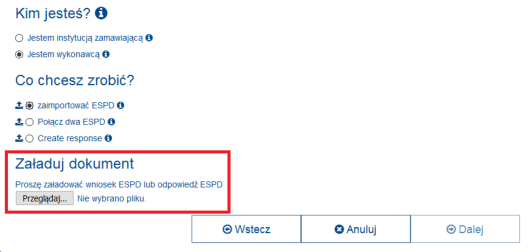 Część IV JEDZ: Kryteria kwalifikacji - W tym miejscu formularza JEDZ Zamawiający zastrzega możliwość złożenia przez Wykonawcę ogólnego oświadczenia o spełnieniu warunków udziału w postępowaniu, co pozwala wykonawcy na niewypełnianie dalszych pół odnoszących się do szczegółowych warunków udziału w postępowaniu określonych przez zamawiającego. Wykonawca wypełnia tylko sekcję  części IV formularza. Część V JEDZ: Ograniczanie liczby kwalifikujących się kandydatów – ta część formularza nie dotyczy postępowania prowadzonego w trybie przetargu nieograniczonego, nie wypełniać.Po stworzeniu lub wygenerowaniu przez wykonawcę dokumentu elektronicznego JEDZ w formacie pdf, wykonawca podpisuje ww. dokument kwalifikowanym podpisem elektronicznym, wystawionym przez dostawcę kwalifikowanej usługi zaufania, będącego podmiotem świadczącym usługi certyfikacyjne - podpis elektroniczny, spełniające wymogi bezpieczeństwa określone w ustawie. Wykonawca wypełnia JEDZ, tworząc dokument elektroniczny. Może korzystać z narzędzia ESPD lub innych dostępnych narzędzi lub oprogramowania, które umożliwiają wypełnienie JEDZ i utworzenie dokumentu elektronicznego, w formacie pdf.W przypadku wspólnego ubiegania się o zamówienie przez wykonawców JEDZ składa każdy z Wykonawców wspólnie ubiegających się o zamówienie. JEDZ ma potwierdzać spełnianie warunków udziału w postępowaniu, brak podstaw wykluczenia w zakresie, w którym każdy z wykonawców wykazuje spełnianie warunków udziału w postępowaniu, brak podstaw wykluczeniaW przypadku polegania na zasobach podmiotów trzecich dokument JEDZ składany jest również przez te podmioty.Podpisany dokument elektroniczny JEDZ powinien zostać dołączony do ofertyDokument  należy wypełnić elektronicznie. Zamawiający zaleca zapisanie dokumentu w formacie PDF i podpisanie kwalifikowanym podpisem elektronicznym.       Zamawiający nie dopuszcza możliwości złożenia skanu oferty opatrzonej kwalifikowanym podpisem elektronicznym.Załącznik Nr 4 do SIWZ                                                                                                             Istotne postanowienia umowyUmowa Nr ZP/3628/D/19Zawarta w dniu .................. STRONY UMOWY.1.Uniwersytet im. Adama Mickiewicza w Poznaniu, ul. Wieniawskiego 1, 61-712 PoznańNIP 777-00-06-350, Regon 000001293reprezentowany przez:zwany dalej „Zamawiającym”.reprezentowana przez:zwana dalej „Wykonawcą”.W wyniku postępowania o udzielenie zamówienia publicznego prowadzonego w trybie przetargu nieograniczonego została zawarta umowa następującej treści:  1.	PRZEDMIOT UMOWYDostawa …..…………………….Zgodnie z ofertą Wykonawcy z dnia …………. r., złożoną w przetargu nieograniczonym nr ZP/923/D/19 oraz wymogami określonymi w SIWZ nr ZP/923/D/19.   2.	CAŁKOWITA WARTOŚĆ UMOWYa)  poszczególne pozycje z ich wartościąnetto – za ……………  	…………… PLN  słownie: ………………………………………b) poszczególne pozycje z ich wartościąbrutto – za …………..	     	………….. PLNsłownie: ..........................................................W tym wartość towarów których dostawa będzie prowadzić u Zamawiającego do powstania obowiązku podatkowego zgodnie z przepisami o podatku od towarów i usług : razem netto ………………………………… PLNsłownie :……………………….Łączną wartością wynagrodzenia Wykonawcy jest kwota stanowiąca sumę kwoty netto wskazanej w pkt. a) oraz kwoty brutto wskazanej w pkt. b), ewentualnie suma wartości netto lub brutto wszystkich partii objętych niniejsza umową  (odpowiednio do danego przypadku który zachodzi):-kwota brutto wynikająca z zsumowania pozycji w danej partii jeśli zobowiązanym do zapłaty podatku VAT jest Wykonawca ,-kwota netto wynikająca z zsumowania pozycji w danej partii jeśli zobowiązanym do zapłaty podatku VAT jest Zamawiający,Ubezpieczenie, transport, instalacja, opakowanie, znakowanie, dokumentacja użytkownika zawarte są w cenie.W dniu zawarcia umowy wysokość stawki podatku VAT  dla pozycji objętych lit. b)  wynosi - …..%UWAGA:W przypadku gdy, zgodnie z  treścią art. 17 ust. 1 c ustawy z dnia  11 marca 2004 r. o podatku od towarów i usług (Dz. U. tj. 2018, poz. 2177 z późn. zm.), łączna wartość nabywanych towarów wymienionych w poz 28a-28c załącznika 11 do ww. ustawy, przekroczy kwotę 20.000,00 zł netto , umowa zostanie zawarta na te towary na kwotę netto, a obowiązanym do zapłaty podatku VAT będzie Zamawiający. Wówczas zostanie dodany do umowy zapis:„Obowiązanym do zapłaty podatku VAT wyliczonego dla pozycji objętych kwotą netto wskazaną lit a) jest Zamawiający.”Wykonawca zobowiązuje się zastosować stawkę 0% podatku VAT pod warunkiem otrzymania od Zamawiającego, będącego placówką oświatową zamówienia, które będzie potwierdzone przez właściwy organ nadzorujący Zamawiającego zgodnie z art. 83 ust. 14 pkt 1 w związku z art. 83 ust.1 pkt 26 lit.a) ustawy z dnia 11 marca 2004 r. o podatku od towarów i usług (Dz. U. z 2018r poz. 2174 ze zm.) - dotyczy partia II poz. 1 i 2.  3.	TERMIN DOSTAWY.1. Przedmiot zamówienia będzie dostarczony do miejsc użytkowania (wskazanych w ust. 5) w terminie nie dłuższym niż: ………  dni od daty zawarcia umowy,        partia II poz. 1 i 2 - … dni od dnia zawarcia umowy i otrzymania przez Wykonawcę odpowiedniego zamówienia wraz z potwierdzeniem właściwego organu nadzorującego Zamawiającego zgodnie z art. 83 ust. 14 pkt 1 w związku z art. 83 ust.1 pkt 26 lit.a) ustawy z dnia 11 marca 2004 r. o podatku od towarów i usług (Dz. U. z 2018r poz. 2174 ze zm.)2. Wykonawca dostarczy przedmiot umowy na własny koszt i ryzyko do miejsca użytkowania.3. Po realizacji danej części przedmiotu zamówienia (danej partii ) w danym miejscu użytkowania obie strony podpiszą protokół odbioru w 3 egzemplarzach. Protokół ten będzie opatrzony datą, numerem niniejszej umowy, informacją o otrzymaniu przez użytkownika karty gwarancyjnej i dokumentacji użytkownika, będzie zawierać specyfikację sprzętu, wszystkie warunki gwarancji i serwisu z § 5 umowy oraz numer kontaktowy do Wykonawcy na wypadek awarii i podpis użytkownika.4. Niniejszy protokół będzie również zawierał informację o sprawdzeniu poprawności działania urządzenia. Jeden egzemplarz protokołu Wykonawca przekaże użytkownikowi, drugi Wykonawca dostarczy w ciągu 2 dni roboczych od daty podpisania do Działu Głównego Inżyniera UAM na ul. Uniwersytetu Poznańskiego 8 (wcześniej ul. Umultowską 89b), pok. 4.123, 61-614 Poznań, a trzeci zachowuje dla siebie.5. Wykonawca zobowiązuje się do powiadomienia Zamawiającego o wysyłce przedmiotu umowy nie później niż 3 dni robocze przed planowanym terminem dostawy.     	Osoby uprawnione do kontaktu z Wykonawcą i odbioru sprzętu:     			……………………………..  4.	WYMAGANE DOKUMENTY DOSTAWYOryginał faktury VAT, protokół odbioru.Faktura zostanie wystawiona na: Uniwersytet im. Adama Mickiewicza w Poznaniu, ul. Wieniawskiego 1, 61-712 Poznań.Faktura musi być opatrzona symbolem sprawy ZP/923/D/19 posiadać numer protokołu odbioru oraz nazwę jednostki, dla której dostarczony został przedmiot umowy.  5.	GWARANCJA I SERWIS1. Gwarancja wynosi …… miesiące od daty podpisania protokołu odbioru bez zastrzeżeń. Jeżeli 
w trakcie odbioru stwierdzone zostaną wady, to Zamawiającemu przysługuje prawo odmowy odbioru do czasu usunięcia wad.2. Gwarancja obejmuje koszt części i serwisu. 3. Serwis gwarancyjny w miejscu użytkowania urządzeń za pośrednictwem Wykonawcy. W przypadku konieczności naprawy poza siedzibą Zamawiającego koszty transportu urządzeń oraz ryzyko utraty lub uszkodzenia urządzeń ponosi Wykonawca.4. Czas reakcji serwisu od chwili zgłoszenia awarii – do ……(zgodnie z opisem w zał. nr A).5. Czas naprawy od momentu powiadomienia o awarii – do …..(zgodnie z opisem w zał. nr A).6. Wszelkie informacje dotyczące gwarancji i zgłaszania awarii będą zawarte w karcie gwarancyjnej dostarczonej użytkownikowi. 7. Postanowienia zawarte w karcie gwarancyjnej niezgodne z niniejszą umową są nieważne. W tym wypadku mają zastosowanie odpowiednie zapisy umowy. 6.	WARUNKI PŁATNOŚCIPłatność na podstawie poszczególnych faktur przelewem na rachunek Wykonawcy w ciągu ….. dni od daty dostarczenia danego protokołu odbioru do Działu Głównego Inżyniera UAM i otrzymania przez Zamawiającego oryginału odpowiednio wystawionej danej faktury VAT (jeśli oryginał prawidłowo wystawionej faktury zostanie przekazany do Działu Głównego Inżyniera UAM później niż protokół odbioru termin płatności biegnie od tej późniejszej daty).  2. Za datę zapłaty strony ustalają dzień, w którym zamawiający wydał swojemu bankowi polecenie przelewu wynagrodzenia na konto wykonawcy. 7.   KARY UMOWNE1. Wykonawca zapłaci Zamawiającemu karę umowną:a) za odstąpienie od umowy, albo jej części, przez którąkolwiek ze stron, z przyczyn leżących po stronie Wykonawcy – w wysokości odpowiednio 10 % łącznej wartości wynagrodzenia Wykonawcy, określonej w § 2 umowy w przypadku odstąpienia od całej umowy, albo 10%  wynagrodzenia Wykonawcy za tę części umowy, której dotyczy odstąpienie (wyliczonego w ten sam sposób jak łączna wartość wynagrodzenia Wykonawcy wskazana w § 2 według formularza cenowego oferty Wykonawcy załącznik nr … do niniejszej umowy),b) za opóźnienie w wykonaniu przedmiotu umowy lub jego części - w wysokości 1% łącznej wartości wynagrodzenia Wykonawcy za daną partię (partie) określoną w § 2 , której opóźnienie dotyczy, za każdy dzień opóźnienia w jego realizacji licząc od terminu wskazanego w § 3 ust 1 umowy, za wyjątkiem winy Zamawiającego;c) za opóźnienie w wykonaniu obowiązków gwarancyjnych -  w wysokości 0,2% wartości netto danej pozycji, określonej w §2 oraz wskazanej w formularzu cenowym (załącznik nr … do niniejszej umowy), za każdy dzień opóźnienia licząc od terminu wskazanego zgodnie z § 5, za wyjątkiem winy Zamawiającego.2. Wysokość sumy kar umownych naliczonych  na podstawie ust. 1 pkt b) dla danej partii nie może przekroczyć 50% łącznej wartości wynagrodzenia Wykonawcy za daną partię określoną w § 2.3. Jeżeli kara umowna nie pokrywa poniesionej szkody Zamawiający może dochodzić odszkodowania przewyższającego  wysokość zastrzeżonej kary umownej na zasadach ogólnych.4. Strony ustalają, że w razie naliczenia kar umownych zgodnie z ust. 1, Zamawiający potrąci je w pierwszej kolejności z należności Wykonawcy wynikającej z wystawionej faktury.5. Wykonawca zobowiązuje się do zwrotu Zamawiającemu, na pierwsze żądanie, kwoty stanowiącej równowartość całości pokrytych przez Zamawiającego roszczeń właściwych organów skarbowych oraz wszelkie związane z tym wydatki i opłaty, włączając w to koszty postępowania sądowego lub administracyjnego oraz koszty pomocy prawnej, w przypadku gdy organy skarbowe zgłoszą jakiekolwiek roszczenia pod adresem Zamawiającego, z tytułu realizacji niniejszej Umowy, w szczególności z tytułu solidarnej odpowiedzialności, o której mowa wart. 105 a ust. 1 ustawy z dnia 11 marca 2004 r. o podatku od towarów i usług (t.j.: Dz.U. 2018, poz. 2174 z późn. zm.). Zwrot ww. kwot zostanie dokonany na podstawie noty księgowej wystawionej przez Zamawiającego, zawierającej w szczególności termin zapłaty oraz numer rachunku bankowego. Wykonawca wyraża zgodę na potrącenie ww. należności 
z należnego mu wynagrodzenia. 8.	SIŁA WYŻSZAStrony umowy nie są odpowiedzialne za skutki wynikające z działania siły wyższej.§ 9.  ZMIANY W UMOWIEPostanowienia niniejszej umowy nie mogą być zmienione w stosunku do treści oferty, na podstawie której dokonano wyboru Wykonawcy, z wyjątkiem przypadków określonych poniżej :-  w sytuacji gdy pojawi się nowy model a produkcja obecnego zostanie zaprzestana istnieje  możliwość zastąpienia przedmiotu umowy w tym zakresie innym modelem o parametrach nie gorszych od wskazanych w ofercie Wykonawcy lub SIWZ, przy zachowaniu ceny nie wyższej niż wskazana w § 2 niniejszej umowy (lub formularzu cenowym oferty Wykonawcy – załącznik nr …… do niniejszej umowy); w przypadku oferowania przez Wykonawcę na rynku nowego modelu w niższej cenie niż cena modelu wskazana w ofercie, Wynagrodzenie Wykonawcy ulegnie obniżeniu w takim samym zakresie,- w przypadku zmiany obowiązujących na terenie Rzeczypospolitej Polskiej przepisów dotyczących wysokości stawek podatku od towarów i usług (VAT) w zakresie obejmującym przedmiot niniejszej umowy dla którego wskazano wartość brutto, wysokość wynagrodzenia Wykonawcy w tym zakresie zostanie ustalona jako kwota netto powiększona o podatek VAT w wysokości ustalonej zgodnie z nowymi przepisami na dzień wystawienia faktury przez Wykonawcę, stawka podatku VAT zgodna z przepisami obowiązującymi w dniu wystawienia faktury przez Wykonawcę,-  w przypadku innej zmiany przepisów, gdy nakładają one obowiązek zmiany sposobu realizacji  przedmiotu umowy, umowa może być zmieniona w odpowiednim zakresie, także w zakresie terminu realizacji jeżeli nie ma możliwości realizacji umowy zgodnie ze zmienionymi przepisami  w dotychczasowym terminie, - w innych przypadkach wskazanych w art. 144 ustawy Pzp.Zmiana umowy może nastąpić wyłącznie po uzgodnieniu z Wykonawcą, na podstawie pisemnego aneksu podpisanego przez obie strony, pod rygorem nieważności. 10.	ODSTĄPIENIE OD UMOWYW razie zaistnienia istotnej zmiany okoliczności powodującej, że wykonanie umowy nie leży w interesie publicznym, czego nie można było przewidzieć w chwili zawarcia umowy, lub dalsze wykonywanie umowy może zagrozić istotnemu interesowi bezpieczeństwa państwa lub bezpieczeństwu publicznemu, zamawiający może odstąpić od umowy w terminie 30 dni od powzięcia wiadomości o tych okolicznościach. W takim wypadku Wykonawca może żądać jedynie wynagrodzenia należnego mu z tytułu wykonania części umowy.§  11.	PRZETWARZANIE DANYCH OSOBOWYCHWykonawca i Zamawiający zobowiązują się do zapewnienia prawidłowego przetwarzania udostępnionych przez drugą stronę danych osobowych poprzez stosowanie odpowiednich organizacyjnych i technicznych środków ochrony tych danych, gwarantujących ochronę praw osób, których te dane dotyczą, zgodnie z przepisami i wymogami Rozporządzenia Parlamentu Europejskiego i Rady (UE) 2016/679 z dnia 27 kwietnia 2016 r. w sprawie ochrony osób fizycznych w związku z przetwarzaniem danych osobowych i w sprawie swobodnego przepływu takich danych oraz uchylenia dyrektywy 95/46/WE (ogólne rozporządzenie o ochronie danych - RODO), zapisami Ustawy z dnia 10.05.2018 r. o ochronie danych osobowych z późniejszymi zmianami (Dz. U. z 2018 r. poz.1000) lub innymi przepisami prawa polskiego, a w szczególności zobowiązują się jako podmiot przetwarzający do przestrzegania obowiązków wynikających z art. 28 i nast. wspomnianego rozporządzenia.Na podstawie niniejszej umowy Wykonawca powierza Zamawiającemu przetwarzanie (w szczególności zbieranie, utrwalanie, organizowanie, przechowywanie, modyfikowanie, wykorzystywanie, przesyłanie, usuwanie, niszczenie) następujących kategorii danych osobowych: imię i nazwisko, funkcja lub stanowisko osób reprezentujących Wykonawcę, imię i nazwisko osób wykonujących prace w ramach realizacji przedmiotu umowy, jeżeli przekazanie tych danych będzie konieczne w związku z realizacją przedmiotu umowy oraz imię i nazwisko, adres e-mail lub numer telefonu osób wskazanych do kontaktu w związku z realizacją przedmiotu umowy. Charakter przetwarzania danych dotyczy przetwarzania danych osobowych w formie papierowej i przy wykorzystaniu systemów informatycznych.Na podstawie niniejszej umowy Zamawiający powierza Wykonawcy przetwarzanie 
(w szczególności zbieranie, utrwalanie, organizowanie, przechowywanie, modyfikowanie, wykorzystywanie, przesyłanie, usuwanie, niszczenie) następujących kategorii danych osobowych: imię i nazwisko, tytuł zawodowy, stopień naukowy lub tytuł naukowy, funkcja lub stanowisko osób reprezentujących Zamawiającego, osób kontrasygnujących umowę, osób parafujących umowę oraz osób wskazanych do kontaktu w związku z realizacją przedmiotu umowy, a także adres e-mail lub numer telefonu osób wskazanych do kontaktu. Charakter przetwarzania danych dotyczy przetwarzania danych osobowych w formie papierowej i przy wykorzystaniu systemów informatycznych.Wykonawca zobowiązuje się do zapoznania swoich współpracowników (niezależnie od podstawy prawnej współpracy) oraz podmiotów, za pośrednictwem, których realizować będzie niniejszą umowę z zasadami i procedurami związanymi z ochroną danych osobowych, w zakresie, w jakim te zasady i procedury będą miały wpływ na realizację umowy.  Strona przetwarzająca powierzone dane w zakresie i dla realizacji niniejszej umowy  przetwarza je zgodnie z poleceniem drugiej strony (administratora danych) i jest uprawniona do upoważnienia poszczególnych osób do przetwarzania tych danych w takim zakresie. Jednocześnie podmiot przetwarzający zapewni, by osoby upoważnione do przetwarzania danych osobowych zobowiązane były do zachowania tajemnicy lub by podlegały odpowiedniemu ustawowemu obowiązkowi zachowania tajemnicy. Strona, której powierzono przetwarzanie danych po stwierdzeniu naruszenia ochrony danych osobowych, bez zbędnej zwłoki zgłasza je drugiej stronie (administratorowi), nie później niż w ciągu 36 godzin, zgodnie z obowiązującymi wymogami. Wykonawca i Zamawiający oświadczają, że dane osobowe, o których mowa w ust. 2 – 3,  zostaną wykorzystane w celu wykonania umowy, jak również w celu wypełniania ciążących na administratorze danych obowiązków prawnych, w szczególności wystawiania i przechowywania faktur i dokumentów księgowych oraz realizacji zobowiązań podatkowych, a ponadto w celu obsługi, dochodzenia i obrony w razie zaistnienia wzajemnych roszczeń wynikających z umowy. Dane osobowe będą przetwarzane w okresie obowiązywania umowy, a następnie po jej zakończeniu w okresie wskazanym w przepisach prawa powszechnie obowiązującego lub zgodnie z kryteriami w nich wyznaczonymi oraz przez czas niezbędny do zabezpieczenia informacji na wypadek prawnej potrzeby wykazania faktów albo zabezpieczenia lub dochodzenia roszczeń. Niezwłocznie po upływie powyższego okresu Wykonawca i Zamawiający zobowiązują się do przekazania lub trwałego zniszczenia  we własnym zakresie (zgodnie z decyzją administratora) ewentualnych dokumentów, ich kopii lub nośników zawierających dane osobowe, o których mowa w ust. 2 – 3.Odpowiednio każda ze stron jako administrator zobowiązuje się i oświadcza, że będzie wypełniała obowiązki informacyjne przewidziane w art. 13 lub 14 RODO wobec osób fizycznych, od których dane osobowe bezpośrednio lub pośrednio pozyskała w celu realizacji przedmiotu umowy, a druga strona zobowiązuje się do współpracy w zakresie wykonania tego obowiązku. 12.	POSTANOWIENIA OGÓLNE1. W sprawach nie uregulowanych niniejszą umową stosuje się przepisy ustawy z dnia 23 kwietnia 1964 r. - Kodeks Cywilny, jeżeli przepisy ustawy Prawo zamówień publicznych nie stanowią inaczej.2. Wszelkie spory wynikające z umowy lub w związku z nią, a które nie mogą być załatwione 
w sposób polubowny, będzie rozstrzygał sąd powszechny właściwy rzeczowo i miejscowo dla siedziby Zamawiającego.  3.  Umowę sporządzono w 2 egzemplarzach, po jednym dla każdej ze stron.4.  Wymieniony w umowie załącznik stanowi integralną część umowy5.  Umowa wchodzi w życie z datą jej zawarcia.Załącznik nr 5 do SIWZ.................................................. 						  (pieczęć firmowa Wykonawcy)WYKAZ DOSTAW Przystępując do postępowania o udzielenie zamówienia publicznego w trybie przetargu nieograniczonego na dostawę …………………………………………………………………………..., nr przetargu ZP/3628/D/19w imieniu Wykonawcy wskazanego powyżej przedstawiam/my wykaz wykonanych dostaw zgodnie z warunkiem określonym w rozdziale V ust. 1 pkt 2 SIWZ:UWAGA Do wykazu należy dołączyć dowody na potwierdzenie, że wykazane powyżej dostawy wykonane zostały lub są wykonywane należycie. ……….…….. dnia ……….……..						  	                        ………...…………………………….Podpis i pieczęć osoby(ób) uprawnionej(ych)                                                    do reprezentowania WykonawcyDokument  należy wypełnić elektronicznie. Zamawiający zaleca zapisanie dokumentu w formacie PDF i podpisanie kwalifikowanym podpisem elektronicznym.       Zamawiający nie dopuszcza możliwości złożenia skanu oferty opatrzonej kwalifikowanym podpisem elektronicznym.Załącznik nr 5a do siwzWYPEŁNIĆ TYLKO W PRZYPADKU, gdy Wykonawca wykazując spełnianie warunków udziału w 
postępowaniu, o których mowa wart. 22 ust. 1 ustawy PZP, polega na zasobach innych podmiotów na 
zasadach określonych IN art, 26 ust. 2b ustawy PZP. Wypełnia podmiot udostępniający zasoby. ................................................. 		         (Nazwa i adres Wykonawcy)Oświadczenie o spełnieniu warunków udziału w postępowaniu określonych w art. 22 Prawa Zamówień Publicznych  dla Partii…………….	Oświadczam, że reprezentując 	, w przypadku wyboru 	Wykonawcy 	przystępującego do postępowania o zamówienie publiczne na: dostawę sprzętu komputerowego – III partie, 
nr przetargu ZP/3628/D/19, na podstawie art. 26 ust. 2b ustawy z dnia 29 stycznia 2004 roku Prawo zamówień publicznych, zobowiązuję(my) się do oddania ww. Wykonawcy do dyspozycji niżej wymienione zasoby. Oświadczam, iż: a) udostępniam Wykonawcy ww. zasoby, w następującym zakresie: ………………………………………………………………………………………………………………..........………………………………………………………………………………………………………………………b) sposób wykorzystania udostępnionych przeze mnie zasobów będzie następujący: ………………………………………………………………………………………………………………………………………………………………………………………………………………………………………………c) charakter stosunku łączącego mnie z Wykonawcą będzie następujący: ………………………………………………………………………………………………………………………………………………………………………………………………………………………………………………d) zakres mojego udziału przy wykonywaniu zamówienia będzie następujący: …………………………………………………………………………………………………………………………………………………………………………………………………………………………………………e) okres mojego udziału przy wykonywaniu zamówienia będzie następujący: …………………………………………………………………………………………………………………………………………………………………………………………………………………………………………Podmiot, który zobowiązał się do udostępnienia zasobów zgodnie z art. 26 ust. 2b Pzp, 
odpowiada solidarnie z wykonawcą za szkodę zamawiającego powstałą wskutek 
nieudostępnienia tych zasobów, chyba że za nieudostępnienie zasobów nie ponosi winy . 	........................... , dnia 	. podpis i pieczęć osoby(ób) uprawnionej(ych) do 
reprezentowania Podmiotu udostępniającego zasoby  UWAGAZamiast niniejszego Formularza można przedstawić inne dokumenty, w szczególności: pisemne zobowiązanie podmiotu, o którym mowa wart. 26 ust. 2b ustawy Pzp dokumenty dotyczące: zakresu dostępnych Wykonawcy zasobów innego podmiotu, sposobu wykorzystania zasobów innego podmiotu, przez Wykonawcę, przy wykonywaniu 
zamówienia, charakteru stosunku, jaki będzie łączył Wykonawcę z innym podmiotem, zakresu i okresu udziału innego podmiotu przy wykonywaniu zamówienia. Dokument  należy wypełnić elektronicznie. Zamawiający zaleca zapisanie dokumentu w formacie PDF i podpisanie kwalifikowanym podpisem elektronicznym.       Zamawiający nie dopuszcza możliwości złożenia skanu oferty opatrzonej kwalifikowanym podpisem elektronicznym.Załącznik A do SIWZOpis przedmiotu zamówieniaPartia I1. Notebook/ultrabook o następujących parametrach: i cechach – 1 szt.•	przekątna ekranu LCD	13.3 cali •	Gwarancja 2 lata w serwisie zewnętrznym•	nominalna rozdzielczość LCD	1920 x 1080 pikseli •	powłoka ekranu	antyrefleksyjna •	procesor Intel® Core™ i7  (tj i7-8550U (1.80 GHz, 4.0 GHz Turbo, 8 MB Cache)) lub inny osiągający min. 8200 punktów (wynik zaproponowanego procesora musi znajdować się na stronie: www.cpubenchmark.net •	ilość rdzeni	4 szt. •	wielkość pamięci RAM	min. 8 GB •	typ zastosowanej pamięci RAM	DDR3 (1866MHz) •	rodzaj dysku twardego	SSD (flash) •	pojemność dysku SSD	min. 256 GB •	karta graficzna	nie słabsza niż Intel HD Graphics 620 lub inna inna karta osiągający min.  930 punktów w teście PassMark - G3D Mark wynik (wynik zaproponowanej karty musi znajdować się na stronie: www.cpubenchmark.net)•	komunikacja	Bluetooth  oraz WiFi IEEE 802.11b/g/n/ac •	interfejsy	min 1 x USB 3.0 •	zainstalowany system operacyjny	 Windows 10 PRO •	szerokość	304 mm •	głębokość	200 mm •	wysokość	15 mm •	waga	max 1.2 kg •	materiał obudowy aluminium, włókno węglowe•	stylistyka pokrywy srebrna •	kolor ramki wyświetlacza LCD czarny •	kolor klawiatury	czarny •	kolor wokół klawiatury czarny •	podświetlana klawiatura	Np.   DELL XPS 13  np. [93780-6182]2. Notebook/ultrabook o następujących parametrach: i cechach – 1 szt.•	przekątna ekranu LCD	13.3 cali •	Gwarancja 2 lata w serwisie zewnętrznym•	nominalna rozdzielczość LCD	1920 x 1080 pikseli •	powłoka ekranu	antyrefleksyjna •	procesor Intel® Core™ i7  (tj i7-8565U (1.80 GHz, 4.0 GHz Turbo, 8 MB Cache))lub inny osiągający min. 8900 punktów (wynik zaproponowanego procesora musi znajdować się na stronie: www.cpubenchmark.net •	ilość rdzeni	4 szt. •	wielkość pamięci RAM	min. 16 GB •	typ zastosowanej pamięci RAM	DDR3 (1866MHz) •	rodzaj dysku twardego	SSD (flash) •	pojemność dysku SSD	min. 256 GB •	karta graficzna	nie słabsza niż Intel HD Graphics 620 lub inna inna karta osiągający min.  930 punktów w teście PassMark - G3D Mark wynik (wynik zaproponowanej karty musi znajdować się na stronie: www.cpubenchmark.net)•	komunikacja	Bluetooth  oraz WiFi IEEE 802.11b/g/n/ac •	interfejsy	min 1 x USB 3.0 •	zainstalowany system operacyjny	 Windows 10 PRO •	szerokość	304 mm •	głębokość	200 mm •	wysokość	15 mm •	waga	max 1.4 kg •	materiał obudowy aluminium, włókno węglowe•	stylistyka pokrywy srebrna •	kolor ramki wyświetlacza LCD czarny •	kolor klawiatury czarny •	kolor wokół klawiatury czarny •	podświetlana klawiatura	Np.   DELL XPS 13  np. [9380-6182]Gwarancja nie  krótsza niż gwarancja  producenta sprawowana za pośrednictwem dostawcy na miejscu użytkowania sprzętu, czas reakcji serwisu 48 godzin, czas naprawy od momentu zgłoszenia 14 dni.Partia II1. Zestaw komputerowy o poniższych parametrach - 1 szt.Karty graficzna Gigabyte GeForce RTX 2080 Ti TURBO 11 GB lub inna inna karta osiągający min.  16000 punktów w teście PassMark - G3D Mark wynik (wynik zaproponowanej karty musi znajdować się na stronie: www.cpubenchmark.net)- 2 szt.Procesor Intel Core i9-9820X lub inny osiągający min. 21000 punktów (wynik zaproponowanego procesora musi znajdować się na stronie: www.cpubenchmark.net - 1 szt.Płyta głowna Gigabyte X299 UD4 PRO -1 szt.Pamięć RAM min.  HyperX Fury Black 32GB [2x16GB 2666MHz DDR4 Cl16 DIMM] -4 szt.Zasilacz Cooler Master MasterWatt Maker 1500W - 1 szt.Dysk   Samsung 970 Evo M.2 min. 2TB -1 szt.Noctua NH-D15 - 1 szt.Obudowa PHANTEKS Enthoo Primo - 1 szt.Dysk HDD min. WD Red Pro 8TB -1 szt.mysz Dell MS116 Czarna - 1 szt.Klawiatury Dell KB216 Czarna -1 szt.Gwarancja 24 miesiące 2. Monitor o  poniższych parametrach - 1 szt.Przekątna ekranu 27"Powłoka matrycy MatowaRodzaj matrycy LED, IPSRozdzielczość ekranu 3840 x 2160 (UHD 4K)Format ekranu 16:9Technologia synchronizacji FreeSyncTechnologia ochrony oczu Redukcja migotania (Flicker free)Jasność 250 cd/m²Kontrast statyczny 1 000:1Kontrast dynamiczny 5 000 000:1Kąt widzenia w poziomie 178 stopniKąt widzenia w pionie 178 stopniCzas reakcji 5 msLiczba wyświetlanych kolorów 1,07 mldRodzaje wejść / wyjść HDMI - 2 szt.DisplayPort - 1 szt.Wyjście słuchawkowe - 1 szt.DC-in (wejście zasilania) - 1 szt.Pobór mocy podczas pracy 37 WPobór mocy podczas spoczynku 0,5 WWaga do 6 kgDodatkowe informacje Regulacja kąta pochylenia (Tilt)Możliwość montażu na ścianie - VESA 100 x 100 mmDołączone akcesoria Kabel zasilającyGwarancja 24 miesiące np.lG 27UD59-W3. Notebook o poniższych parametrach - 1 szt.przekątna ekranu	15.6 cali rodzaj dysku twardego	1 x M.2 Wyświetlaczrozdzielczość	1920 x 1080 (Full HD) pikseli powłoka ekranu	antyrefleksyjna typ matrycy	IPS Procesor	Intel Core i5-8250U (1.6 GHz, 3.4 GHz Turbo) lub inny osiągający min. 7600 punktów (wynik zaproponowanego procesora musi znajdować się na stronie: www.cpubenchmark.net ilość rdzeni	4 szt. Pamięć RAM min.16 GB pamięć RAM rozszerzalna do	32 GB Dysk twardyinterfejs dysku	1 x PCIe pojemność dysku M.2 min.256 GB Karta graficznarodzaj karty graficznej	zintegrowana (podstawowa) karta graficzna	Intel UHD Graphics 620  lub inna inna karta osiągający min.  1000 punktów w teście PassMark - G3D Mark wynik (wynik zaproponowanej karty musi znajdować się na stronie: www.cpubenchmark.net)wyjścia karty graficznej	1 x wyjście HDMI Interfejszłącza	1 x USB Type-C/Thunderbolt 3 2 x USB 3.1 SmartCard komunikacja	Bluetooth LAN 1 Gbps Wi-Fi 4 (802.11b/g/n) czytnik kart pamięci	SD ; SDHC ; SDXC Dźwięk	stereo Wyglądkolor obudowy	czarny stylistyka pokrywy	czarna właściwości klawiatury	odporna na rozlanie płynu podświetlana TrackPoint wydzielona klawiatura numeryczna waga	do 2 kgPozostałe cechydodatkowe informacje	możliwość zabezpieczenia linką Kensington Lock szyfrowanie TPM wielodotykowy, intuicyjny touchpad system operacyjny	Windows 10 Pro Gwarancja	3 lata w serwisie sprzedawcynp.Lenovo ThinkPad T580 (20L9001YPB) - 16GBGwarancja nie krótsza niż gwarancja producenta sprawowana za pośrednictwem dostawcy na miejscu użytkowania sprzętu, czas reakcji serwisu 48 godzin, czas naprawy od momentu zgłoszenia 14 dni.Partia III1.Tablet z zainstalowanym systemem operacyjnym Android 9.0 - 12 sztProcesor  2 rdzenie, 1.80 GHz, A73 + 6 rdzeni, 1.60 GHz, A53);Pamięć RAM min.  2 GB DDR4;Pamięć wbudowana min.  32 GB;Przekątna ekranu: 10.1”Rozdzielczość ekranu: 1920 x 1200Bateria litowo-polimerowa;Gwarancja min. 12 miesięcyGwarancja nie  krótsza niż gwarancja  producenta sprawowana za pośrednictwem dostawcy na miejscu użytkowania sprzętu, czas reakcji serwisu 48 godzin, czas naprawy od momentu zgłoszenia 14 dni.UWAGA - Naliczanie podatku VAT – 0% Wykaz towarów, których dostawa musi być opodatkowana stawką VAT 0%: zestawy komputerów stacjonarnych, jednostki centralne komputerów, monitory, drukarki, skanery, serwery, urządzenia do braila itd. (na podstawie ustawy z dnia 11 marca 2004 r. o podatku od towarów i usług tekst jednolity (tekst jednolity Dz.U. z 2018r. poz. 2174 z późn. zm. – art. 83 ust. 1 pkt 26 lit. a, wykaz sprzętu załącznik nr 8 do ustawy) – Sprzęt ze stawka VAT 0% - dotyczy Partii II poz. 1 i 2. 9. Dokumenty podmiotów zagranicznych:  Forma dokumentu: Oryginał w postaci dokumentu elektronicznego opatrzony kwalifikowanym podpisem elektronicznym lub elektroniczna kopia dokumentu opatrzona kwalifikowanym podpisem elektronicznyma) Dokument potwierdzający, że nie otwarto jego likwidacji ani nie ogłoszono upadłości Jeżeli wykonawca ma siedzibę lub miejsce zamieszkania poza terytorium Rzeczypospolitej Polskiej, przedkłada dokument wystawiony w kraju, w którym Wykonawca ma siedzibę lub miejsce zamieszkania potwierdzający, że nie otwarto jego likwidacji ani nie ogłoszono upadłości –  wystawiony nie wcześniej niż 6 miesięcy przed upływem terminu składania ofertb) Zaświadczenie w zakresie określonym w art. 24 ust. 1 pkt 13,14,21  Jeżeli wykonawca ma siedzibę lub miejsce zamieszkania poza terytorium Rzeczypospolitej Polskiej w przypadku dokumentu, o którym mowa w pkt. 3 ppkt. 4 tabeli (informacja z KRK) składa informację z odpowiedniego rejestru albo, w przypadku braku takiego rejestru, inny równoważny dokument wydany przez właściwy organ sądowy lub administracyjny kraju, w którym wykonawca ma siedzibę lub miejsce zamieszkania lub miejsce zamieszkania ma osoba, której dotyczy informacja albo dokument, w zakresie określonym w art. 24 ust. 1 pkt 13, 14 i 21 ustawy Pzp - wystawiony nie wcześniej niż 6 miesięcy przed upływem terminu składania ofert  c) Jeżeli w kraju, w którym wykonawca ma siedzibę lub miejsce zamieszkania lub miejsce zamieszkania ma osoba, której dokument dotyczy, nie wydaje się dokumentów, o których mowa w ppkt. 1-2, zastępuje się je dokumentem zawierającym odpowiednio oświadczenie wykonawcy, ze wskazaniem osoby albo osób uprawnionych do jego reprezentacji, lub oświadczenie osoby, której dokument miał dotyczyć, złożone przed notariuszem lub przed organem sądowym, administracyjnym albo organem samorządu zawodowego lub gospodarczego właściwym ze względu na siedzibę lub miejsce zamieszkania wykonawcy lub miejsce zamieszkania tej osoby. Przepis dotyczący okresu ważności dokumentu stosuje się odpowiednio jak w ppkt. 1-2.  d) W przypadku wątpliwości co do treści dokumentu złożonego przez wykonawcę, zamawiający może zwrócić się do właściwych organów odpowiednio kraju, w którym wykonawca ma siedzibę lub miejsce zamieszkania lub miejsce zamieszkania ma osoba, której dokument dotyczy, o udzielenie niezbędnych informacji dotyczących tego dokumentu e) Wykonawca mający siedzibę na terytorium Rzeczypospolitej Polskiej, w odniesieniu do osoby mającej miejsce zamieszkania poza terytorium Rzeczypospolitej Polskiej, której dotyczy dokument wskazany w pkt. 3 ppkt. 4 tabeli, składa dokument, o którym mowa ppkt. 2 niniejszej tabeli, w zakresie określonym w art. 24 ust. 1 pkt 14 i 21 ustawy. Jeżeli w kraju, w którym miejsce zamieszkania ma osoba, której dokument miał dotyczyć, nie wydaje się takich dokumentów, zastępuje się go dokumentem zawierającym oświadczenie tej osoby złożonym przed notariuszem lub przed organem sądowym, administracyjnym albo organem samorządu zawodowego lub gospodarczego właściwym ze względu na miejsce zamieszkania tej osoby. Przepis dotyczący okresu ważności dokumentu stosuje się odpowiednio jak w ppkt.1 i 2   W przypadku wątpliwości co do treści dokumentu złożonego przez wykonawcę, zamawiający może zwrócić się do właściwych organów kraju, w którym miejsce zamieszkania ma osoba, której dokument dotyczy, o udzielenie niezbędnych informacji dotyczących tego dokumentu.  L.p.Przedmiot zamówieniaNazwa producenta i typ asortymentu oferowanego przez wykonawcęilośćcena netto (zł)wartośćnetto (zł)[4x5]Stawka podatku VAT*Wartość brutto (zł)*[wartość netto + podatek VAT]12345678123….………….…..Razem netto:Razem netto:RAZEM  BRUTTO*RAZEM  BRUTTO*L.p.Przedmiot zamówieniaNazwa producenta i typ asortymentu oferowanego przez wykonawcęilośćCena  netto (zł) za sztukęVAT% **VAT% **Cena  brutto za sztukę **(Nie wypełniać jeżeli  powstał obowiązek podatkowy po stronie Zamawiającego)Wartość brutto (zł)[cena netto za sztukę x ilość + VAT] LUB/ I Wartość netto (zł)[gdy powstał obowiązek podatkowy po stronie Zamawiającego]Wartość brutto (zł)[cena netto za sztukę x ilość + VAT] LUB/ I Wartość netto (zł)[gdy powstał obowiązek podatkowy po stronie Zamawiającego]1234566788123…..Netto (dla przedmiotów dla których powstał dla Zamawiajacego obowiązek podatkowy)Brutto( dla pozostałych  przedmiotów)Brutto( dla pozostałych  przedmiotów).............................................................................................................................................przy kontrasygnacie Kwestora  - ……………………………………………………………………………2. Firma .................................................................................................................................................................................................................................................................................2. Firma ...............................................................................................................................................................................................................................................................................................................................................................................................................................zamawiającY...............................................................................................................wykonawcA..................................................................................................................Opis dostawyWartość zamówienia w zł (brutto)Data wykonania(data rozpoczęcia - data zakończenia)Nazwa zleceniodawcy